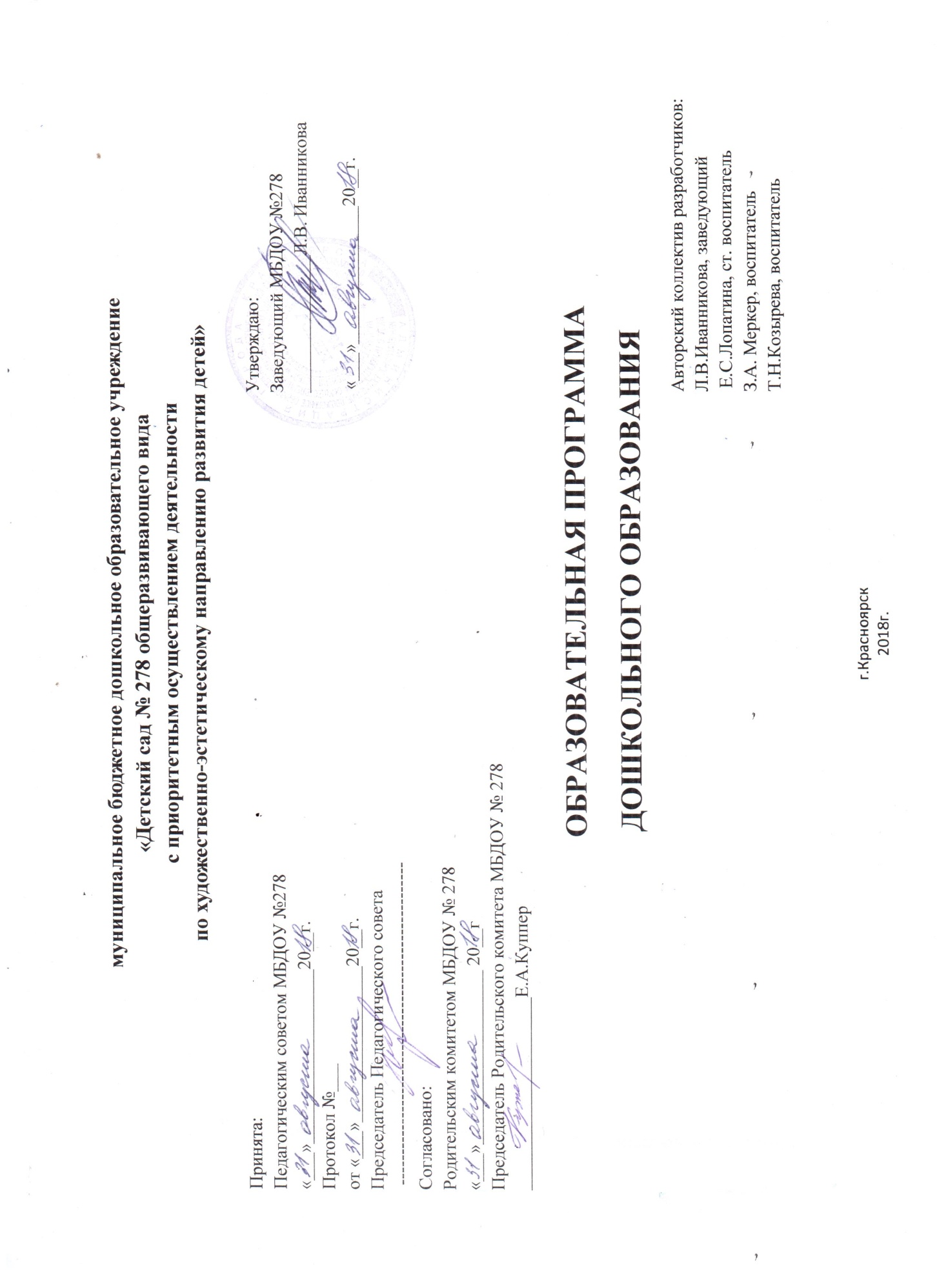 Введение.       Основная образовательная программа МБДОУ № 278 определяет содержание и организацию образовательной деятельности в муниципальном дошкольном образовательном учреждении «Детский сад № 278 общеразвивающего вида с приоритетным осуществлением деятельности по художественно-эстетическому направлению развития детей».       Программа регулирует деятельность дошкольного образовательного учреждения по воспитанию, развитию и образованию детей дошкольного возраста по пяти основным образовательным областям: физическая, социально-коммуникативная, познавательная, речевая, художественно-эстетическая, с учетом основных психологических и возрастных этапов и периодов развития ребенка.       Образовательная программа сформирована как программа психолого-педагогической поддержки позитивной социализации и индивидуализации, развития личности детей дошкольного возраста и определяет комплекс основных характеристик дошкольного образования (объем, содержание и планируемые результаты в виде целевых ориентиров дошкольного образования).       Программа направлена на создание условий развития ребенка, открывающих возможности для его позитивной социализации, его личностного развития, развития инициативы и творческих способностей на основе сотрудничества с взрослыми и сверстниками и соответствующим возрасту видам деятельности; на создание развивающей среды, которая представляет собой систему условий социализации и индивидуализации детей.       В Программе на первый план выдвигается развивающая функция образования, обеспечивающая становление личности ребенка и ориентирующая педагога на его индивидуальные особенности, что соответствует современным научным концепциям дошкольного воспитания о признании самоценности дошкольного периода детства.       Образовательная программа МБДОУ № 278 опирается на лучшие традиции отечественного дошкольного образования, его фундаментальность: комплексное решение задач по охране жизни  и укреплению здоровья детей, всестороннее воспитание, амплификацию (обогащение) развития на основе организации  разнообразных видов детской творческой деятельности. Особая роль уделяется игровой деятельности как ведущей в дошкольном детстве.       Основная образовательная программа представляет собой базис содержания дошкольного образования и обеспечивает достижение воспитанниками психологической и физической готовности к школе.       Муниципальное бюджетное дошкольное образовательное учреждение «Детский сад № 278 общеразвивающего вида» осуществляет свою деятельность по художественно-эстетическому направлению развития детей.     Приоритетное направление работы дошкольного образовательного учреждения – развитие творческих способностей детей через театрализованную деятельность. В рамках реализации приоритетного направления МБДОУ, используется программа «Театр – творчество – дети» под редакцией Н.Ф.Сорокиной.I. Целевой раздел.1.1 Пояснительная записка.       Цель программы – развитие личности детей дошкольного возраста в различных видах общения и деятельности с учетом их возрастных, индивидуальных психологических и физиологических особенностей.Развитие творческих способностей детей 3-7 лет посредством театрализованной деятельности.        Программа направлена на решение задач:       Задачи:  Охранять и укреплять физическое и психическое здоровье детей, в том числе их эмоциональное благополучие.Обеспечить равные возможности для полноценного развития каждого ребёнка в период дошкольного детства независимо от места жительства, пола, нации, языка, социального статуса, психофизиологических и других особенностей (в том числе ограниченных возможностей здоровья).Обеспечить преемственность целей, задач и содержания образования, реализуемых в рамках образовательных программ различных уровней (далее - преемственность основных образовательных программ дошкольного и начального общего образования).Создать благоприятные условия развития детей в соответствии с их возрастными и индивидуальными особенностями  и склонностями,   развивать способности и творческий потенциал  каждого ребёнка как субъекта отношений с самим собой, другими детьми, взрослыми и миром;Объединить обучение и воспитания в целостный образовательный процесс на основе духовно-нравственных и социокультурных ценностей и принятых в обществе правил и норм поведения в интересах человека, семьи, общества.Формировать общую культуру личности детей, в том числе ценность здорового образа жизни. Развивать  социальные, нравственные, эстетические, интеллектуальные, физические качества, инициативность, самостоятельность и ответственность ребёнка. Формировать предпосылки учебной деятельности;Обеспечить вариативность  и разнообразие содержания Программы и организационных форм дошкольного образования. Формировать социокультурную среду, соответствующую возрастным, индивидуальным, психологическим и физиологическим особенностям детей.Обеспечить психолого-педагогическую поддержку семьи и повысить компетентность родителей (законных представителей) в вопросах развития и образования, охраны и укрепления здоровья детей.Приобщать воспитанников к духовно-нравственным ценностям через театрализованную деятельность. Повышать компетентность педагогов в создании условий для развития творческой активности ребенка в театрализованной деятельности.Создать в педагогическом коллективе атмосферу творческого поиска для эффективной организации театрализованной деятельности.1.1.2.Принципы и подходы к формированию Программы       В Программе учитываются следующие подходы:- культурно-исторический,- личностно-ориентированный,- деятельностный,- компетентностныйКультурно-исторический - передача взрослым ребенку культурных образцов поведения, общения и деятельности;Личностно-ориентированный - опора на личностные качества. Последние выражают очень важные для воспитания характеристики -  направленность личности, ее ценностные ориентации, жизненные планы; сформировавшиеся установки, доминирующие мотивы деятельности и поведения. Основывается на учете индивидуальных особенностей воспитанников, которые рассматриваются как личности, имеющие свои характерные черты, склонности и интересы.Деятельностный – только в деятельности зарождается и формируется как сознание человека, так и его психика и именно в деятельности они проявляются; деятельностный подход обеспечивает достижение планируемых результатов освоения Основной образовательной программы и создает основу для успешного усвоения дошкольниками новых знаний, умений, компетенций, видов и способов деятельности.Компетентностный подход - ребенок занимает позицию полноправного субъекта деятельности, в процессе планирования и реализации учебного проекта он выступает в роли активного участника, а не  исполнителя указаний воспитателя. Ребенок реализует свои интересы, потребности в исследовании, общении, игре и других видах деятельности в основном на основе самостоятельности принятия решения об участии или не  участии в общем, проекте. (Психолого-педагогические исследования Б.Д.Эльконина, В.А.Болотова, В.В.Башева, Л.А.Венгера, А.В.Запорожца, Л.С.Выготоского, В.В.Давыдова и др.)В основе Программы заложены следующие основные принципы:1) полноценное проживание ребенком всех этапов детства, обогащение (амплификация) детского развития;2) построение образовательной деятельности на основе индивидуальных особенностей каждого ребенка, при котором сам ребенок становится активным в выборе содержания своего образования, становится субъектом образования;3) содействие и сотрудничество детей и взрослых, признание ребенкаполноценным участником (субъектом) образовательных отношений;4) поддержка инициативы детей в различных видах деятельности;5) сотрудничество с семьей, обеспечение единства подходов к воспитанию детей в условиях дошкольного образовательного учреждения и семьи.6) приобщение детей к социокультурным нормам, традициям семьи, общества и государства;7) формирование познавательных интересов и познавательных действий ребенка в различных видах деятельности;8) возрастная адекватность дошкольного образования (соответствие условий, требований, методов возрасту и особенностям развития);9) учет этнокультурной ситуации развития детей;интеграция приоритетной области «Художественно-эстетическое развитие » с другими образовательными областями в соответствии с возрастными возможностями детей; комплексно-тематическое построение образовательного процесса;решение программных образовательных задач в совместной деятельности взрослого и детей, самостоятельной деятельности дошкольников и в рамках непосредственно образовательной деятельности.1.1.3.  Значимые для разработки и реализации Программы характеристики, в том числе характеристики  особенностей развития детей раннего и дошкольного возраста.Программа построена с учетом возрастных  и индивидуальных особенностях детей, воспитывающихся в общеразвивающих группах.Возрастная характеристика детей 1-2 лет.       Постепенно совершенствуется ходьба, исчезает шаркающая походка. В подвижных играх и на музыкальных занятиях дети делают боковые шаги, медленно кружатся на месте. В простых подвижных играх и плясках дети начинают координировать свои движения.         На втором году жизни ребенка  из отдельных действий складываются элементы, основа деятельности, свойственная  дошкольному детству: предметная, с характерным для нее сенсорным уклоном, конструктивная и сюжетно-ролевая игра (последнюю на втором году можно считать лишь отобразительной).        Интенсивно формируется речь, понимание речи окружающих опережает умение говорить. Дети усваивают названия предметов, действий, обозначения некоторых качеств и состояний. Важным приобретением речи и мышления является формирующаяся на втором году жизни способность обобщения. Активный словарь на протяжении года увеличивается неравномерно. К полутора годам он равен примерно 20-30 словам. После 1 года 8-10 месяцев происходит скачок, развивается активно используемый словарь. В нем много глаголов и существительных, встречаются простые прилагательные и наречия (тут, там, туда и т.д.), а также предлоги.       Совершенствуется самостоятельность детей в предметно-игровой деятельности и самообслуживании. Малыш овладевает умением самостоятельно есть любую пищу, умываться и мыть руки, приобретает навыки опрятности.Расширяется ориентировка в ближайшем окружении. Овладевает знанием того, как называются части помещения группы,   мебель, одежда, посуда.  Ребенок учится выполнять несложные (из одного, а к концу года из 2-3 действий) поручения взрослых, постепенно он привыкает соблюдать элементарные правила поведения, обозначаемые словами «можно», «нельзя», «нужно». Общение со взрослым носит деловой, объектно-направленный характер.       На втором году жизни ребенка закрепляется и углубляется потребность общения со взрослым по самым разным поводам. При этом к двум годам дети постепенно переходят от языка жестов, мимики, выразительных звукосочетаний к выражению просьб, желаний, предложений с помощью слов и коротких фраз. Так речь становится основным средством общения со взрослым, хотя в этом возрасте ребенок охотно говорит только с близкими, хорошо знакомыми ему людьми.       На втором году жизни у детей сохраняется и развивается тип эмоционального взаимообщения. Однако опыт взаимообщения у детей невелик и основа его еще не сформирована.      Возрастная  характеристика детей 2-3  лет.Физическое  развитие.        Дети владеют основными жизненно важными движениями (ходьба, бег, лазание, действия с предметами), сидят на корточках, спрыгивают с нижней ступеньки.Социально-коммуникативное развитие.       У  двухлетних  детей  наблюдается устойчивое эмоциональное состояние. Для них характерны яркие эмоциональные реакции, связанные с непосредственными желаниями ребенка. Проявления агрессии бывают редко, проявляется эмоциональный механизм сопереживания, сочувствия, радости. Все дети называют себя по имени, употребляют местоимение «я» и дают себе первичную самооценку – «я хороший», «я сам».  Для  детей  трехлетнего  возраста  характерна  неосознанность  мотивов,  импульсивность  и  зависимость  чувств  и  желаний  от  ситуации.  Дети  легко  заражаются  эмоциональным  состоянием  сверстников.  Однако в  этом  возрасте  начинает  складываться  и  произвольность  поведения.  У детей  к  3  годам  появляются  чувство  гордости  и  стыда,  начинают  формироваться  элементы  сознания, связанные  с  идентификацией   с  именем  и  полом.  Ранний  возраст  завершается  кризисом  трех  лет.  Кризис  часто  сопровождается  рядом  отрицательных  проявлений:  упрямство,  негативизм,  нарушение  общения  со  взрослыми и др.       Игра носит процессуальный характер, главное в ней - действия. Дети уже спокойно играют рядом с другими детьми, но моменты общей игры кратковременны.  Они совершаются с игровыми предметами, приближенными к реальности. Появляются действия с предметами - заместителями. Для детей  трехлетнего возраста характерна  игра рядом. В игре дети выполняют отдельные игровые действия, носящие условный характер. Роль осуществляется фактически, но не называется. Сюжет игры - цепочка из двух действий; воображаемую ситуацию удерживает взрослый. Познавательное и речевое  развитие.        В  ходе  совместной  со  взрослыми  предметной  деятельности  продолжает  развиваться  понимание  речи. Слово  отделяется  от  ситуации  и  приобретает  самостоятельное  значение.  Возрастает  количество  понимаемых  слов.  Интенсивно  развивается  активная  речь  детей. К  трем  годам  они  осваивают основные грамматические структуры,  пытаются  строить простые предложения, в разговоре со взрослым используют практически все части речи.  Активный  словарь  достигает  1000-1500  слов.  К  концу  третьего  года жизни  речь  становится  средством  общения  ребенка  со  сверстниками,  дети  воспринимают  все  звуки  родного  языка,  но произносят  их  с  большими  искажениями.       В  сфере  познавательного  развития,  восприятие окружающего мира - чувственное - имеет для детей решающее значение. Они воспринимают мир всеми органами чувств, но воспринимают целостные вещи, а не отдельные сенсорные свойства. Возникает взаимодействие в работе разных органов чувств. Зрение и осязание начинают взаимодействовать при восприятии формы, величины и пространственных отношений. Слух и речедвигательные системы начинают взаимодействовать при восприятии и различении речи. Постепенно учитывается острота зрения и возрастает способность к различению цветов. Внимание детей непроизвольно. Ребенок просто не понимает, что значит заставить себя быть внимательным, т.е. произвольно направлять и удерживать свое внимание на каком-либо объекте. Устойчивость внимания ребенка зависит от его интереса к объекту. Направить на что-либо внимание ребенка путем словесного указания - очень трудно. Детям сложно немедленно выполнять просьбы. Объем внимания ребенка очень невелик - один предмет. Память проявляется главным образом в узнавании воспринимающихся ранее вещей и событий. Преднамеренного запоминания нет, но при этом запоминается то, что им понравилось, что они с интересом слушали или за чем наблюдали. Ребенок запоминает то, что запомнилось само.  Основной  формой  мышления  становится  наглядно-действенная. Художественно-эстетическое  развитие.        В  этом  возрасте  наиболее  доступными  видами  изобразительной  деятельности   является  рисование  и  лепка.  Ребенок  уже  способен  сформулировать  намерение  изобразить  какой-либо  предмет.   Но,  естественно,  сначала  у него  ничего  не  получается:  рука  не  слушается.   Основные  изображения: линии,  штрихи,  округлые  предметы. Типичным  является  изображение  человека  в  виде  «головонога» -  и  отходящих  от  нее  линий.       В  музыкальной деятельности  у  ребенка  возникает  интерес  и  желание  слушать  музыку,  выполнять  простейшие  музыкально-ритмические  и танцевальные  движения.  Ребенок  вместе  со  взрослым  способен  подпевать  элементарные  музыкальные  фразы.Возрастная  характеристика детей  3-4  лет.Физическое   развитие.      Трехлетний  ребенок  владеет  основными  жизненно  важными   движениями  (ходьба,  бег,  лазание,  действия  с  предметами).  Возникает  интерес  к  определению  соответствия  движений  образцу.  Дети  испытывают  свои  силы  в  более  сложных  видах  деятельности, но  вместе  с  тем  им  свойственно  неумение  соизмерять  свои  силы  со  своими  возможностями.      Моторика  выполнения  движений  характеризуется  более  или  менее  точным  воспроизведением  структуры  движения,  его фаз, направления  и  т.д.  К  четырем  годам  ребенок  может  без  остановки  пройти  по  гимнастической  скамейке,  руки  в  стороны;  ударять мяч  об  пол  и  ловить  его  двумя  руками  (3  раза  подряд);  перекладывать  по  одному  мелкие  предметы  (пуговицы,  горошины  и т.п. – всего  20  шт.)  с  поверхности  стола  в  небольшую  коробку  (правой  рукой).       Начинает  развиваться  самооценка  при  выполнении  физических  упражнений,  при  этом  дети  ориентируются  в значительной  мере  на  оценку  воспитателя.      Трех-четырехлетний  ребенок  владеет  элементарными  гигиеническими  навыками  самообслуживания (самостоятельно  и  правильно  моет  руки  с  мылом  после  прогулки,  игр,  туалета;  аккуратно  пользуется  туалетом:  туалетной  бумагой,  не  забывает  спускать  воду  из  бачка  для  слива;  при  приеме  пищи  пользуется  ложкой, салфеткой;  умеет  пользоваться носовым  платком;  может  самостоятельно  устранить  беспорядок  в  одежде,  прическе,  пользуясь  зеркалом,  расческой).Социально-коммуникативное  развитие.       К трем годам ребенок достигает определенного уровня социальной компетентности: он проявляет интерес к другому человеку, испытывает доверие к нему, стремится к общению и взаимодействию со взрослыми и сверстниками. У ребенка возникают личные симпатии, которые проявляются в желании поделиться игрушкой, оказать помощь, утешить. Ребенок испытывает повышенную потребность в эмоциональном контакте со взрослыми, ярко выражает свои чувства: радость, огорчение, страх, удивление, удовольствие и др. Для налаживания контактов с другими людьми использует речевые и неречевые (взгляды, мимика, жесты, выразительные позы и движения) способы общения. Осознает свою половую принадлежность («Я - мальчик», «Я - девочка»). Фундаментальная  характеристика ребенка трех лет  - самостоятельность  («Я сам», «Я могу»). Он активно заявляет о своем желании быть, как взрослые (самому есть, одеваться), включаться в настоящие дела (мыть посуду, стирать, делать покупки и т.п.)». Взаимодействие и общение детей четвертого года жизни имеют поверхностный характер, отличаются ситуативностью, неустойчивостью, кратковременностью, чаще всего инициируются взрослым.       Для детей трехлетнего возраста характерна  игра рядом. В игре дети выполняют отдельные игровые действия, носящие условный характер. Роль осуществляется фактически, но не называется. Сюжет игры - цепочка из двух действий, воображаемую ситуацию удерживает взрослый. К четырем годам дети могут объединяться по 2-3 человека, для разыгрывания простейших сюжетно-ролевых игр. Игровые действия взаимосвязаны, имеют четкий ролевой характер. Роль называется, по ходу игры дети могут менять роль. Игровая цепочка состоит из 3-4 взаимосвязанных действий. Дети самостоятельно удерживают воображаемую ситуацию.Познавательное и речевое  развитие.        Общение  ребенка  в  этом  возрасте  ситуативно,  инициируется  взрослым, неустойчиво, кратковременно. Осознает  свою  половую  принадлежность. Возникает  новая  форма  общения  со  взрослым – общение  на познавательные темы,  которое  сначала  включено  в  совместную  со  взрослым  познавательную  деятельность.Уникальность речевого развития детей в этом возрасте состоит в том, что в этот период ребенок обладает повышенной чувствительностью к языку, его звуковой и смысловой стороне. В младшем дошкольном возрасте осуществляется переход от исключительного господства ситуативной (понятной только в конкретной обстановке) речи к использованию и ситуативной, и контекстной (свободной от наглядной ситуации) речи.  Овладение  родным  языком  характеризуется  использованием  основных  грамматических  категорий  (согласование,  употребление  их  по  числу, времени  и  т.д.,  хотя  отдельные  ошибки  допускаются)  и  словаря  разговорной  речи.  Возможны  дефекты  звукопроизношения.        В развитии познавательной сферы расширяются и качественно изменяются способы и средства ориентировки ребенка в окружающей обстановке.  Ребенок  активно использует  по  назначению  некоторые  бытовые  предметы, игрушки, предметы-заместители   и  словесные  обозначения  объектов  в  быту,  игре, общении.  Формируются  качественно  новые  свойства  сенсорных  процессов:  ощущение  и  восприятие.  В  практической  деятельности  ребенок  учитывает  свойства  предметов  и  их  назначение:  знает  название  3-4  цветов  и  2-3  форм;  может  выбрать  из  3-х  предметов  разных  по  величине,  «самый  большой».  Рассматривая  новые  предметы (растения,  камни  и  т.п.)  ребенок не  ограничивается  простым  зрительным  ознакомлением,  а  переходит  к  осязательному,  слуховому  и  обонятельному  восприятию.  Важную  роль  начинают  играть  образы  памяти.  Память  и  внимание  ребенка  носит  непроизвольный,  пассивный   характер.  По  просьбе  взрослого  ребенок  может  запомнить  не  менее  2-3 слов  и  5-6  названий  предметов.  К  четырем  годам  способен  запомнить  значительные  отрывки  из  любимых  произведений..  Рассматривая  объекты,  ребенок  выделяет  один,  наиболее  яркий  признак  предмета,  и  ориентируясь  на  него,  оценивает  предмет  в  целом.  Его  интересуют  результаты  действия,  а  сам  процесс  достижения  еще не  умеет  прослеживать.        Конструктивная   деятельность   в  3-4  года  ограничивается  возведением  несложных  построек  по  образцу   (из  2-3 частей)  и  по  замыслу.  Ребенок  может  заниматься,  не  отрываясь,  увлекательным  для  него  деятельностью  в  течение  5  минут.  Художественно-эстетическое  развитие.       Ребенок  с  удовольствием  знакомится  с элементарными  средствами  выразительности   (цвет,  звук, форма, движения, жесты),  проявляется  интерес  к  произведениям  народного  и  классического  искусства,  к  литературе  (стихи,  песенки,  потешки),  к  исполнению  и  слушанию  музыкальных произведений.        Изобразительная  деятельность  ребенка  зависит  от  его  представлений  о  предмете.  В  3-4  года  они  только  начинают  формироваться.  Графические  образы  бедны,  предметны,  схематичны.  У  одних  дошкольников  в  изображении  отсутствуют  детали,  у  других  рисунки  могут  быть  более  детализированы.  Замысел  меняется  по  ходу  изображения.  Дети  уже  могут  использовать  цвет.  Большое  значение для развития  моторики  в  этом  возрасте  имеет  лепка.  Ребенок  может  вылепить  под  руководством  взрослого  простые  предметы.  В  3-4 года  из-за  недостаточного  развития  мелких  мышц  руки,  дети  не  работают  с  ножницами,  апплицируют  из  готовых геометрических  фигур.  Ребенок  способен  выкладывать  и  наклеивать  элементы  декоративного  узора  и  предметного  схематичного  изображения  из  2-4  основных  частей.        В  музыкально-ритмической  деятельности  ребенок   трех-четырех  лет  испытывает  желание  слушать  музыку и  производить  естественные  движения под  звучащую музыку.  К  четырем  годам  овладевает элементарными  певческими  навыками  несложных  музыкальных  произведений. Ребенок  хорошо  перевоплощается  в  образ  зайчика,  медведя, лисы,  петушка  и  т.п.  в  движениях,  особенно  под  плясовую  мелодию.  Приобретает  элементарные  навыки  подыгрывания  на  детских  ударных  музыкальных  инструментах  (барабан,  металлофон).  Закладываются  основы  для  развития  музыкально-ритмических  и  художественных  способностей. Возрастная  характеристика, контингента  детей  4-5  лет.       К пяти годам складывается «психологический портрет» личности, в котором важная роль принадлежит компетентности, в особенности интеллектуальной (это возраст «почемучек»), а также креативности.Физическое  развитие.       В  этом  возрасте  продолжается   рост  всех  органов  и  систем,  сохраняется  потребность  в  движении.  Двигательная активность становится целенаправленной, отвечает индивидуальному опыту и интересу, движения становятся осмысленными, мотивированными и управляемыми. Сохраняется высокая эмоциональная значимость процесса деятельности для ребенка, неспособность завершить ее по первому требованию. Появляется способность к регуляции двигательной активности. У детей появляется интерес к познанию себя, своего тела, его строения, возможностей. У детей возникает потребность действовать совместно, быстро, ловко, в едином для всех детей темпе; соблюдать определенные интервалы во время передвижения в разных построениях, быть ведущим. Уровень функциональных возможностей повышается.       Позитивные  изменения  наблюдаются  в  развитии  моторики.  Дошкольники  лучше удерживают  равновесие  перешагивая  через  небольшие  преграды., нанизывает  бусины  (20 шт.)  средней  величины  (или  пуговицы)  на  толстую  леску.       В  возрасте четырех-пяти  лет  у  детей  совершенствуются  культурно-гигиенические  навыки  (хорошо  освоен  алгоритм  умывания,  одевания,  приема  пищи):  они  аккуратны  во  время  еды,  умеют  правильно  надевать обувь,  убирают  на  место   свою  одежду,  игрушки,  книги.  В  элементарном   самообслуживании  (одевание,  раздевание,  умывание  и  др.)  проявляется  самостоятельность  ребенка. Социально-коммуникативное развитие.        К  пяти  годам  у  детей  возрастает интерес и потребность в общении, особенно со сверстниками, осознание своего положения среди них. Ребенок приобретает способы взаимодействия с другими людьми. Использует речь и другие средства общения для удовлетворения разнообразных потребностей. Лучше ориентируется в человеческих отношениях: способен заметить эмоциональное состояние близкого взрослого, сверстника, проявить внимание и сочувствие. У  детей  формируется  потребность  в  уважении  со  стороны  взрослого,   для  них  оказывается  чрезвычайно  важной  его  похвала.  Это  приводит  к  их  повышенной  обидчивости  на  замечания.  Повышенная  обидчивость  представляет  собой  возрастной  феномен. Совершенствуется  умение  пользоваться установленными  формами    вежливого  обращения.        В игровой деятельности  появляются  ролевые  взаимодействия.  Они указывают  на  то,  что  дошкольники  начинают  отделять  себя  от  принятой  роли.  В  процессе  игры  роли  могут  меняться.  В  этом возрасте  начинают появляться  постоянные партнеры  по  игре.  В  общую  игру  может  вовлекаться  от  двух  до  пяти  детей, а продолжительность совместных  игр  составляет  в среднем  15-20 мин.       Ребенок начитает регулировать свое поведение в соответствии с принятыми в обществе нормами; умеет довести начатое дело до конца (соорудить конструкцию, убрать игрушки, правила игры и т. п.)  -  проявление  произвольности.       У детей начинает формироваться способность контролировать свои эмоции в движении, чему способствует освоение ими языка эмоций (гаммы переживаний, настроений). Эмоциональность пятилетнего ребенка отличается многообразием способов выражения своих чувств: радости, грусти, огорчения, удовольствия. Ребенок способен проявить сочувствие, сопереживание, которое лежит в основе нравственных поступков.        К  пяти  годам  в элементарном выполнении отдельных поручений (дежурство по столовой, уход за растениями и животными)  проявляется  самостоятельность.Познавательное и речевое  развитие.       Изменяется  содержание  общения  ребенка  и  взрослого.  Оно выходит  за  пределы  конкретной  ситуации,  в  которой оказывается  ребенок.  Ведущим  становится  познавательный  мотив.  Информация,  которую  ребенок  получает  в  процессе  общения,  может  быть  сложной  и  трудной  для  понимания,  но  она  вызывает  интерес.          В  речевом  развитии  детей  чнтырех-пяти  лет  улучшается  произношение  звуков (кроме  сонорных)  и дикция.  Речь  становится  предметом  активности  детей.  Они  удачно  имитируют  голоса  животных,  интонационно  выделяют  речь  тех  или  иных  персонажей.  Интерес  вызывают ритмическая  структура  речи,  рифмы.  Развивается  грамматическая  сторона  речи.  Дети занимаются  словотворчеством   на  основе  грамматических  правил.  Речь  детей  при  взаимодействии  друг  с  другом  носит  ситуативный  характер,  а  при  общении  со  взрослым  становится  внеситуативной.        В  познавательном  развитии  четырех-пятилетних  детей  характерна  высокая  мыслительная  активность.  Пяти- летние  «почемучки»   интересуются  причинно-следственными  связями  в  разных  сферах  жизни  (изменения  в  живой  и  неживой  природе,  происхождение  человека),  профессиональной  деятельностью  взрослых  и  др.,  то  есть  начинает  формироваться  представление  о  различных  сторонах  окружающего  мира.  К  пяти  годам  более  развитым  становится  восприятие. Дети  оказываются  способными  назвать  форму  на  которую  похож  тот  или  иной  предмет.  Они  могут  вычленять  в  сложных  объектах  простые  формы  и  из  простых  форм  воссоздавать  сложные  объекты.  Дети  способны  упорядочить  группы  предметов  по  сенсорному  признаку – величине, цвету;  выделить  такие  параметры,  как  высота, длина  и  ширина.  Совершенствуется  ориентация  в пространстве.  Возрастает объем  памяти.  Дети  запоминают  до  7-8  названий  предметов.  Начинает  складываться  произвольное  запоминание:  дети  способны  принять  задачу  на  запоминание,  помнят  поручения  взрослых,  могут  выучить  небольшое  стихотворение  и  т.д.  Начинает   развиваться  образное  мышление.  Дети  оказываются  способными  использовать  простыне  схематизированные  изображения  для  решения  несложных задач. Увеличивается  устойчивость  внимания.  Ребенку  оказывается  доступной  сосредоточенная  деятельность  в  течение  15-20 минут.       Усложняется  конструирование.  Постройки  могут  включать  5-6  деталей.  Формируются  навыки  конструирования  по  собственному  замыслу,  а  также  планирование  последовательности  действий.Художественно-эстетическое  развитие.       На  пятом  году  жизни  ребенок  осознаннее  воспринимает  произведения  художественно-изобразительно-музыкального  творчества,  легко  устанавливает  простые  причинные  связи  в  сюжете,  композиции  и  т.п.,  эмоционально  откликается  на  отраженные  в  произведении искусства  действия,  поступки,  события,  соотносит  увиденное со  своими  представлениями  о  красивом,  радостном,  печальном,  злом  и  т.д.  У ребенка  появляется  желание  делиться  своими  впечатлениями  от  встреч  с  искусством,  со  взрослыми  и  сверстниками.  Продолжает  развиваться  воображение.  Формируются  такие  его особенности,  как  оригинальность  и  произвольность.  Дети  могут  самостоятельно  придумать  небольшую  сказку  на  заданную  тему.      Значительное  развитие  получает  изобразительная  деятельность.  Рисунки становятся  предметным  и  детализированным. В  этом  возрасте  дети рисуют  предметы  прямоугольной,  овальной  формы,  простые изображения  животных. Дети  могут  своевременно насыщать  ворс кисти краской, промывать  по  окончании  работы.   Графическое  изображение  человека  характеризуется  наличием  туловища,  глаз,  рта,  носа,  волос,  иногда  одежды  и  ее  деталей.  Дети  могут вырезать  ножницами  по  прямой,  диагонали,  к пяти  годам  овладевают  приемами  вырезывания  предметов  круглой  и  овальной  формы.  Лепят  предметы  круглой,  овальной,  цилиндрической  формы,  простейших  животных,  рыб, птиц.       К  пяти  годам  ребенок  выполняет  элементарные  танцевальные  движения  (пружинка,  подскоки,  кружение  и т.д.).  Может  петь  протяжно,  при  этом  вместе  начинать  и  заканчивать  пение.  Развитию исполнительской  деятельности  способствует доминирование в данном  возрасте продуктивной  мотивации  (спеть  песню, станцевать  танец, сыграть  на  инструменте).  Дети  делают  первые  попытки  творчества.Возрастная  характеристика, контингента  детей  5-6  лет.Физическое  развитие.        Продолжается  процесс  окостенения  скелета  ребенка.  Дошкольник  более  совершенно  овладевает  различными  видами  движений.  Тело  приобретает  заметную  устойчивость.  Дети  к  6  годам  уже  могут  совершать  пешие  прогулки,  но  на  небольшие  расстояния.  Шестилетние  дети  значительно  точнее  выбирают  движения,  которые  им  надо  выполнить.  У  них  обычно  отсутствуют  лишние  движения,  которые  наблюдаются  у  детей  трех-пяти  лет. В  период  с пяти  до шести  лет  ребенок  постепенно  начинает   адекватно  оценивать  результаты  своего  участия  в  играх  соревновательного  характера.  Удовлетворение  полученным  результатом  к шести  годам  начинает  доставлять  ребенку  радость,  способствует  эмоциональному  благополучию  и  поддерживает  положительное  отношение к  себе  («я - хороший,  ловкий»  и  т.д.). Уже  начинают  наблюдаться  различия  в  движениях  мальчиков  и девочек (у  мальчиков  - более  прерывистые,  у девочек – мягкие, плавные).       К  шести  годам  совершенствуется  развитие  мелкой  моторики  пальцев  рук.  Некоторые дети  могут  продеть  шнурок  в  ботинок  и  завязать  бантиком.       В  старшем  возрасте  продолжают  совершенствоваться  культурно-гигиенические  навыки:  умеет  одеться  в  соответствии  с  условиями  погоды,  выполняет  основные  правила  личной гигиены, соблюдает  правила  приема  пищи, проявляет  навыки  самостоятельности.  Полезные  привычки  способствуют  усвоению  основ  здорового  образа  жизни.Познавательное и речевое  развитие.        Общение  детей  выражается  в свободном  диалоге  со  сверстниками  и  взрослыми,  выражении своих  чувств  и  намерений  с  помощью  речевых  и  неречевых  (жестовых,  мимических,  пантомимических)  средств. Продолжает  совершенствоваться  речь,  в  том  числе ее  звуковая  сторона.  Дети могут  правильно  воспроизводить  шипящие,  свистящие и  сонорные  звуки.  Развивается  фонематический  слух,  интонационная  выразительность  речи  при  чтении  стихов  в  сюжетно-ролевой  игре  и в  повседневной  жизни. Совершенствуется  грамматический  строй  речи.  Дети  используют  все  части  речи,  активно  занимаются  словотворчеством.  Богаче  становится  лексика:  активно  используются синонимы  и  антонимы.  Развивается  связная речь:  дети  могут  пересказывать,  рассказывать  по  картинке,  передавая  не  только  главное,  но  и  детали.       В  познавательной  деятельности  продолжает  совершенствоваться  восприятие  цвета,  формы  и  величины,  строения  предметов;  представления  детей  систематизируются. Дети  называют  не только  основные  цвета  и  их  оттенки,  но  и  промежуточные  цветовые  оттенки;  форму  прямоугольников, овалов, треугольников. К  шести  годам  дети  легко  выстраивают  в  ряд – по  возрастанию  или  убыванию – до  десяти  предметов  разных  по  величине.  Однако  дошкольники  испытывают трудности  при  анализе пространственного  положения  объектов,  если  сталкиваются  с  несоответствием  формы  и  их пространственного  расположения.   В  старшем  дошкольном  возрасте  продолжает  развиваться  образное  мышление.  Дети  способны  не  только  решить  задачу  в  наглядном  плане,  но  и  совершить  преобразования  объекта.  Продолжают  совершенствоваться  обобщения,  что  является  основой  словесно-логического  мышления.  Пять-шесть  лет  -  это  возраст  творческого  воображения.  Дети  самостоятельно  могут  сочинить  оригинальные  правдоподобные  истории.  Наблюдается  переход  от  непроизвольного  к  произвольному  вниманию.        Конструирование  характеризуется   умением  анализировать  условия,  в  которых  протекает  эта  деятельность.  Дети  используют и  называют  различные  детали  деревянного  конструктора.  Могут  заменять  детали  постройки  в  зависимости  от  имеющегося  материала.  Овладевают  обобщенным  способом  обследования  образца.  Конструктивная  деятельность  может  осуществляться  на  основе  схемы,  по  замыслу  и по  условиям.  Дети  могут  конструировать  из бумаги,  складывая  ее  в  несколько  раз (2,4,6 сгибов);  из  природного   материала.Социально-коммуникативное  развитие.       Дети  проявляют  высокую  познавательную  активность.  Ребенок  нуждается  в  содержательных  контактах  со  сверстниками.  Их  речевые  контакты  становятся  все  более  длительными  и  активными.  Дети  самостоятельно  объединяются  в  небольшие  группы  на  основе  взаимных  симпатий.  В  этом  возрасте  дети  имеют  дифференцированное  представление  о  своей  гендерной принадлежности  по  существенным  признакам  (женские  и мужские  качества,  особенности  проявления  чувств). Ярко  проявляет  интерес  к  игре.        В  игровой  деятельности  дети  шестого  года  жизни  уже  могут распределять  роли  до  начала игры  и  строят  свое  поведение,  придерживаясь  роли.  Игровое взаимодействие  сопровождается  речью,  соответствующей  и по  содержанию,  и  интонационно  взятой роли.  Речь,  сопровождающая  реальные  отношения  детей,  отличается  от  ролевой  речи.  При  распределении    ролей могут  возникать  конфликты,  связанные с  субординацией   ролевого  поведения.  Наблюдается организация  игрового  пространства,  в  котором  выделяются  смысловой  «центр»  и  «периферия».  В  игре  дети  часто  пытаются  контролировать  друг  друга  -  указывают,  как  должен  вести  себя  тот  или  иной  персонаж.        Ребенок  пытается  сравнивать  ярко  выраженные  эмоциональные  состояния,  видеть  проявления  эмоционального  состояния  в  выражениях, жестах,  интонации  голоса.  Проявляет  интерес  к  поступкам  сверстников.        В  трудовой  деятельности  освоенные  ранее  виды  детского  труда  выполняются  качественно, быстро,  осознанно.  Активно  развиваются  планирование  и  самооценивание  трудовой  деятельности.Художественно-эстетическое  развитие.        В  изобразительной  деятельности  пяти-шестилетний   ребенок  свободно  может  изображать  предметы  круглой,  овальной,  прямоугольной формы, состоящих  из  частей  разной  формы  и  соединений  разных  линий.  Расширяются  представления  о  цвете  (знает  основные  цвета  и  оттенки, самостоятельно может  приготовить  розовый  и  голубой  цвет).  Старший  возраст – это  возраст  активного  рисования.  Рисунки могут  быть  самыми  разнообразными  по  содержанию:  это  жизненные впечатления  детей,  иллюстрации  к  фильмам  и  книгам,  воображаемые ситуации.  Обычно  рисунки  представляют  собой  схематичные  изображения  различных  объектов,  но могут  отличаться  оригинальностью  композиционного  решения. Изображение  человека  становится  более  детализированным  и  пропорциональным.  По  рисунку  можно  судить  о  половой  принадлежности  и  эмоциональном  состоянии  изображенного человека. Рисунки  отдельных  детей  отличаются  оригинальностью,  креативностью. В  лепке    детям  не  представляется  трудности  создать  более  сложное  по  форме  изображение.   Дети  успешно  справляются  с  вырезыванием  предметов  прямоугольной  и  круглой  формы  разных  пропорций.       Старших  дошкольников  отличает  яркая  эмоциональная  реакция на  музыку.  Появляется  интонационно-мелодическая  ориентация  музыкального  восприятия.  Дошкольники  могут  петь  без  напряжения,  плавно,  отчетливо  произнося  слова;  свободно  выполняют  танцевальные  движения:  полуприседания с  выставлением  ноги  на пятку,  поочередное  выбрасывание  ног  вперед в  прыжке  и  т.д.  Могут  импровизировать,  сочинять  мелодию  на  заданную  тему. Формируются  первоначальные  представления  о жанрах  и видах  музыки.Возрастная  характеристика, контингента  детей  6-7 лет.Физическое  развитие.        К  семи   годам  скелет  ребенка  становится  более  крепким,  поэтому  он  может  выполнять  различные  движения,  которые  требуют гибкости,  упругости, силы.  Его тело  приобретает  заметную  устойчивость,  чему  способствует  усиленный  рост  ног. Ноги  и  руки  становятся  более  выносливыми,  ловкими,  подвижными.  В  этом  возрасте  дети уже  могут  совершать  довольно  длительные  прогулки,  долго бегать,  выполнять  сложные  физические  упражнения.       У  семилетних  детей  отсутствуют  лишние  движения.  Ребята  уже  самостоятельно,  без  специальных  указаний  взрослого,  могут  выполнить  ряд  движений  в  определенной  последовательности,  контролируя   их,  изменяя  (произвольная регуляция  движений).       Ребенок  уже  способен  достаточно  адекватно  оценивать  результаты  своего  участия  в  подвижных  и  спортивных  играх  соревновательного  характера.  Удовлетворение  полученным  результатом  доставляет  ребенку  радость  и  поддерживает  положительное отношение  к  себе  и  своей команде  («мы  выиграли,  мы  сильнее»). Имеет  представление  о  своем  физическом  облике  (высокий,  толстый,  худой,  маленький  и  т.п.)  и  здоровье,  заботиться  о  нем. Владеет  культурно-гигиеническими  навыками  и  понимает  их  необходимость.Социально-коммуникативное развитие.       К семи годам у ребенка ярко проявляется уверенность в себе и чувство собственного достоинства, умение отстаивать свою позицию в совместной деятельности. Семилетний ребенок способен к волевой регуляции поведения, преодолению непосредственных желаний, если они противоречат установленным нормам, данному слову, обещанию. Способен проявлять волевые усилия в ситуациях выбора между «можно» и «нельзя», «хочу» и «должен». Проявляет настойчивость, терпение, умение преодолевать трудности. Может сдерживать себя, высказывать просьбы, предложения, несогласие в социально приемлемой форме. Произвольность поведения — один из важнейших показателей психологической готовности к школе.       Самостоятельность ребенка проявляется в способности без помощи взрослого решать различные задачи, которые возникают в повседневной жизни (самообслуживание, уход за растениями и животными, создание среды для самодеятельной игры, пользование простыми безопасными приборами — включение освещения, телевизора, проигрывателя и т.п.).       В  сюжетно-ролевых играх  дети  седьмого  года  жизни  начинают  осваивать  сложные  взаимодействия  людей, отражающих характерные  значимые  жизненные  ситуации,  например, свадьбу,  болезнь и т.п.  Игровые  действия  становятся  более  сложными,  обретают  особый  смысл,  который не всегда  открывается  взрослому.  Игровое  пространство  усложняется. В  нем  может  быть  несколько  центров,  каждый из  которых  поддерживает  свою  сюжетную  линию.  При  этом  дети  способны  отслеживать  поведение  партнеров  по  всему  игровому  пространству  и  менять  свое  поведение  в  зависимости  от  места  в  нем (например,  ребенок обращается  к  продавцу  не  просто как покупатель,  а  как  покупатель-мама). Если логика игры требует появления  новой роли, то ребенок может по ходу  игры  взять  на  себя  новую  роль,  сохранив при этом роль, взятую  ранее.       Семилетний  ребенок умеет заметить изменения настроения взрослого и сверстника, учесть желания других людей; способен к установлению устойчивых контактов со сверстниками. Ребенок семи лет отличается большим богатством и глубиной переживаний, разнообразием их проявлений и в то же время большей сдержанностью эмоций. Ему свойственно «эмоциональное предвосхищение» — предчувствие собственных переживаний и переживаний других людей, связанных с результатами тех или иных действий и поступков («Если я подарю маме свой рисунок, она очень обрадуется»).Познавательное и речевое  развитие.       Происходит  активное  развитие  диалогической  речи.  Диалог  детей  приобретает характер  скоординированных предметных  и  речевых  действий.  В  недрах  диалогического  общения старших дошкольников  зарождается  и  формируется  новая  форма  речи -  монолог. Дошкольник  внимательно слушает  рассказы  родителей,  что  у  них  произошло  на  работе,  живо  интересуется  тем,  как  они  познакомились,  при  встрече  с незнакомыми  людьми  спрашивают,  кто  это,  есть  ли  у  них  дети  и  т.п.         У  детей  продолжает  развиваться  речь:  ее  звуковая  сторона,  грамматический  строй,  лексика. Развивается  связная  речь.  В  высказываниях  детей  отражаются  как  расширяющийся  словарь,  так  и  характер  обобщений,  формирующихся  в  этом  возрасте.  Дети  начинают активно употреблять  обобщающие  существительные,  синонимы,  антонимы,  прилагательные  и  т.д.        Познавательные  процессы  претерпевают  качественные  изменения;  развивается  произвольность  действий.  Наряду  с  наглядно-образным  мышлением  появляются  элементы  словесно-логического  мышления.  Продолжают  развиваться   навыки  обобщения  и  рассуждения,  но  они  еще  в  значительной  степени  ограничиваются  наглядными  признаками  ситуации.  Продолжает  развиваться  воображение,  однако  часто  приходится  констатировать  снижение развития  воображения  в  этом  возрасте  в  сравнении  со  старшей  группой.  Это  можно  объяснить  различными  влияниями,  в  том  числе  средств  массовой  информации,  приводящими  к  стереотипности   детских  образов.    Внимание  становится  произвольным,  в  некоторых  видах  деятельности  время  произвольного  сосредоточения  достигает  30  минут.  У  детей  появляется  особый  интерес  к  печатному слову,  математическим  отношениям.  Они  с  удовольствием  узнают  буквы,  овладевают звуковым  анализом  слова,  счетом  и  пересчетом  отдельных  предметов.       К  семи  годам  дети  в  значительной  степени  освоили  конструирование  из  строительного  материала. Они  свободно  владеют  обобщенными  способами  анализа  как  изображений,  так  и  построек.  Свободные  постройки  становятся  симметричными и  пропорциональными.  Дети  точно  представляют  себе  последовательность,  в  которой  будет  осуществляться  постройка.  В  этом  возрасте  дети уже  могут  освоить  сложные  формы  сложения  из  листа  бумаги  и  придумывать  собственные.  Усложняется  конструирование  из  природного  материала.Художественно-эстетическое  развитие.       В  изобразительной  деятельности  детей  шести-семи лет  рисунки  приобретают   более  детализированный  характер,  обогащается их  цветовая  гамма.  Более  явными  становятся  различия  между  рисунками  мальчиков  и девочек. Мальчики  охотно  изображают  технику,  космос,  военные  действия;  девочки  обычно  рисуют  женские  образы:  принцесс,  балерин,  и  т.д.  Часто встречаются  бытовые  сюжеты: мама  и  дочка,  комната  и  т.п.   При  правильном  подходе  у  детей  формируются  художественно-творческие  способности  в  изобразительной  деятельности.   Изображение  человека  становится еще  более  детализированным  и  пропорциональным.  Появляются  пальцы  на  руках,  глаза,  рот,  нос,  брови,  подбородок. Одежда может  быть  украшена  различными  деталями.   Предметы,  которые  дети  лепят  и  вырезывают,  имеют  различную  форму,  цвет, строение,  по-разному расположены  в  пространстве.  Вместе  с  тем  могут  к  семи  годам  передать  конкретные  свойства  предмета  с  натуры. Семилетнего ребенка характеризует активная деятельностная позиция, готовность к спонтанным решениям, любопытство, постоянные вопросы к взрослому, способность к речевому комментированию процесса и результата собственной деятельности, стойкая мотивация достижений, развитое воображение. Процесс создания продукта носит творческий поисковый характер: ребенок ищет разные способы решения одной и той же задачи. Ребенок семи лет достаточно адекватно оценивает результаты своей деятельности по сравнению с другими детьми, что приводит к становлению представлений о себе и своих возможностях.       Значительно  обогащается  индивидуальная  интерпретация  музыки.  Ребенок  определяет  к  какому  жанру  принадлежит  прослушанное  произведение.  Чисто  и  выразительно поет,  правильно передавая  мелодию  (ускоряя, замедляя).  Дошкольник  может  самостоятельно придумать  и  показать  танцевальное  или  ритмическое  движение.1.2.  Планируемые результаты освоения воспитанниками образовательной программы дошкольного образованияПланируемые результаты освоения Программы конкретизируют требования ФГОС ДО к целевым ориентирам в обязательной части и части, формируемой участниками образовательных отношений, с учётом возрастных возможностей  и индивидуальных различий детей.          ПЛАНИ РУЕМЫЕ РЕЗУЛЬТАТЫ: ПРИЛОЖЕНИЕ 1.1.2.1. Целевые ориентиры образования в  раннем возрасте:ребенок интересуется окружающими предметами и активно действует с ними; эмоционально вовлечен в действия с игрушками и другими предметами, стремится проявлять настойчивость в достижении результата своих действий;использует специфические, культурно фиксированные предметные действия, знает назначение бытовых предметов (ложки, расчески, карандаша и пр.) и умеет пользоваться ими. Владеет простейшими навыками самообслуживания; стремится проявлять самостоятельность в бытовом и игровом поведении;владеет активной речью, включенной в общение; может обращаться с вопросами и просьбами, понимает речь взрослых; знает названия окружающих предметов и игрушек;стремится к общению со взрослыми и активно подражает им в движениях и действиях; появляются игры, в которых ребенок воспроизводит действия взрослого;проявляет интерес к сверстникам; наблюдает за их действиями и подражает им;проявляет интерес к стихам, песням и сказкам, рассматриванию картинки, стремится двигаться под музыку; эмоционально откликается на различные произведения культуры и искусства;у ребенка развита крупная моторика, он стремится осваивать различные виды движения (бег, лазанье, перешагивание и пр.).1.2.2. Целевые ориентиры на этапе завершения  дошкольного образования:ребенок овладевает основными культурными способами деятельности, проявляет инициативу и самостоятельность в разных видах деятельности - игре, общении, познавательно-исследовательской деятельности, конструировании и др.; способен выбирать себе род занятий, участников по совместной деятельности;ребенок обладает установкой положительного отношения к миру, к разным видам труда, другим людям и самому себе, обладает чувством собственного достоинства; активно взаимодействует со сверстниками и взрослыми, участвует в совместных играх. Способен договариваться, учитывать интересы и чувства других, сопереживать неудачам и радоваться успехам других, адекватно проявляет свои чувства, в том числе чувство веры в себя, старается разрешать конфликты;ребенок обладает развитым воображением, которое реализуется в разных видах деятельности, и прежде всего в игре; ребенок владеет разными формами и видами игры, различает условную и реальную ситуации, умеет подчиняться разным правилам и социальным нормам;ребенок достаточно хорошо владеет устной речью, может выражать свои мысли и желания, может использовать речь для выражения своих мыслей, чувств и желаний, построения речевого высказывания в ситуации общения, может выделять звуки в словах, у ребенка складываются предпосылки грамотности;у ребенка развита крупная и мелкая моторика; он подвижен, вынослив, владеет основными движениями, может контролировать свои движения и управлять ими;ребенок способен к волевым усилиям, может следовать социальным нормам поведения и правилам в разных видах деятельности, во взаимоотношениях со взрослыми и сверстниками, может соблюдать правила безопасного поведения и личной гигиены;ребенок проявляет любознательность, задает вопросы взрослым и сверстникам, интересуется причинно-следственными связями, пытается самостоятельно придумывать объяснения явлениям природы и поступкам людей; склонен наблюдать, экспериментировать. Обладает начальными знаниями о себе, о природном и социальном мире, в котором он живет; знаком с произведениями детской литературы, обладает элементарными представлениями из области живой природы, естествознания, математики, истории и т.п.; ребенок способен к принятию собственных решений, опираясь на свои знания и умения в различных видах деятельности;II. Содержательный раздел2.1. Описание образовательной деятельности в соответствии с направлениями развития ребенка, представленными в пяти образовательных областях: 2.1.1 Социально-коммуникативное развитие направлено на:усвоение норм и ценностей, принятых в обществе, включая моральные и нравственные ценности; развитие игровой деятельности детей;развитие общения и взаимодействия ребенка со взрослыми и сверстниками; становление самостоятельности, целенаправленности и саморегуляции собственных действий; развитие социального и эмоционального интеллекта, эмоциональной отзывчивости, сопереживания, формирование готовности к совместной деятельности со сверстниками, формирование уважительного отношения и чувства принадлежности к своей семье и к сообществу детей и взрослых в ДОУ; формирование позитивных установок к различным видам труда и творчества; формирование основ безопасного поведения в быту, социуме, природе;формирование гендерной, семейной, гражданской принадлежности, патриотических чувств;формирование интереса и уважительное отношение к культуре и традициям  Красноярского края,  стремление сохранять национальные ценности.воспитание у детей чувства любви и привязанности к малой родине, родному дому, гуманных чувств, нравственных отношений к окружающему миру и сверстникам.использование знаний о родном крае в игровой  деятельности. 2.1.2. Познавательное развитие предполагает:сенсорное развитие;развитие интересов детей, любознательности и познавательной мотивации;формирование начала экологической культуры, осознанно правильное отношение к явлениям, объектам живой и неживой природы;формирование познавательных действий, становление сознания; развитие воображения и творческой активности; формирование первичных представлений о себе, других людях, объектах окружающего мира, о свойствах и отношениях объектов окружающего мира (форме, цвете, размере, материале, звучании, ритме, темпе, количестве, числе, части и целом, пространстве и времени, движении и покое, причинах и следствиях и др.); о малой родине и Отечестве, представлений о социокультурных ценностях нашего народа, об отечественных традициях и праздниках, о планете Земля как общем доме людей, об особенностях ее природы, многообразии стран и народов мира. формирование представления о традиционной культуре родного края через ознакомление с природой, традициями. Знакомство с выдающими людьми края (писателями, художниками, спортсменами, музыкантами)2.1.3. Речевое развитие включает:владение речью как средством общения и культуры; обогащение активного словаря; развитие связной, грамматически правильной диалогической и монологической речи; развитие речевого творчества; развитие звуковой и интонационной культуры речи, фонематического слуха; знакомство с книжной культурой, детской литературой, понимание на слух текстов различных жанров детской литературы; формирование звуковой аналитико-синтетической активности как предпосылки обучения грамоте.2.1.4. Художественно-эстетическое развитие предполагает:развитие предпосылок ценностно-смыслового восприятия и понимания произведений искусства (словесного, музыкального, изобразительного), мира природы;  становление эстетического отношения к окружающему миру;  формирование элементарных представлений о видах искусства; восприятие музыки, художественной литературы, фольклора;  стимулирование сопереживания персонажам художественных произведений; реализацию самостоятельной творческой деятельности детей (изобразительной, конструктивно-модельной, музыкальной и др.).2.1.5. Физическое развитие включает: приобретение опыта в следующих видах деятельности детей: двигательной, в том числе связанной с выполнением упражнений, направленных на развитие таких физических качеств, как координация и гибкость; способствование  правильному формированию опорно-двигательной системы организма, развитию равновесия, координации движения, крупной и мелкой моторики обеих рук, а также с правильным, не наносящем ущерба организму выполнением основных движений (ходьба, бег, мягкие прыжки, повороты в обе стороны), формирование начальных представлений о некоторых видах спорта, овладение подвижными играми с правилами; становление целенаправленности и саморегуляции в двигательной сфере; становление ценностей здорового образа жизни, овладение его элементарными нормами и правилами (в питании, двигательном режиме, закаливании, при формировании полезных привычек и др.).2.2. Описание вариативных форм, способов, методов и средств реализации Программы с учётом возрастных и индивидуальных особенностей воспитанников, специфики их образовательных потребностей и интересов.       Формы работы по образовательным областям:       Формы организации  непосредственно-образовательной деятельности:-  для детей с 1,5 до 3 лет – подгрупповая;- в дошкольных группах -  подгрупповые, фронтальные. 2.3. Особенности образовательной деятельности разных видов и культурных практик. Методы и способы реализации культурных практик.       Н. И. Фрейлах представляет классификацию методов организации и осуществления познавательной деятельности детей, обеспечивающую разнообразие методов организации непосредственной образовательной деятельности с детьми выделяя среди них: - методы, обеспечивающие передачу учебной информации педагогом и восприятие ее детьми средствами слушания, наблюдения, практических действий (перцептивный аспект);- словесный (объяснение, беседа, инструкция, вопросы и др.);- наглядный (демонстрация, иллюстрация, рассматривание и др.);-  практический -  характеризующий усвоение нового материала детьми путем активного запоминания, самостоятельных размышлений или проблемной ситуации (гностический аспект);- иллюстративно-объяснительный, проблемный, эвристический, исследовательский и др.; — характеризующие мыслительные операции при подаче и усвоении учебного материала (логический аспект);- индуктивный (от частного к общему) и дедуктивный (от общего к частному); — характеризующие степень самостоятельности учебно-познавательной деятельности детей (управленческий аспект);-  работа под руководством педагога, самостоятельная работа детей.        Методы реализации культурных практик в режимных моментах и самостоятельной деятельности детей делятся на несколько групп в зависимости от их направленности. Так, исследователями Г.В.Тереховой, Н.Ю. Посталюк и другими авторами выделяется несколько направлений работы с детьми.        При организации образовательного процесса в МБДОУ № 278 учитываются:Природно-климатические условия.       Учитывая особенности сибирского климата, в ДОУ большое внимание уделяется работе по сохранению и укреплению здоровья детей. Разработан комплекс профилактических мероприятий для укрепления здоровья у детей.  При планировании образовательного процесса во всех возрастных группах внесены коррективы в физкультурно-оздоровительную работу. Учитывая суровые климатические и природные особенности нашего региона, в холодный период два раза в неделю непосредственно образовательная деятельность по физическому развитию проводится в зале и один раз – на воздухе, а в летний период только на свежем воздухе.Национально-культурные условия.       Реализация регионального компонента осуществляется через знакомство с национально-культурными особенностями Красноярского края (произведения искусства, художественное слово, фольклор, музыка, знакомство с историей, азами сибирской культуры и быта).  2.4. Способы и  направления поддержки детской инициативы. В раннем возрасте (1 год - 3 года) - предметная деятельность и игры с составными и динамическими игрушками; экспериментирование с материалами и веществами (песок, вода, тесто и пр.), общение с взрослым и совместные игры со сверстниками под руководством взрослого, самообслуживание и действия с бытовыми предметами-орудиями (ложка, совок, лопатка и пр.), восприятие смысла музыки, сказок, стихов, рассматривание картинок, двигательная активность.Для детей дошкольного возраста (3 года - 8 лет) - ряд видов деятельности, таких как игровая, включая сюжетно-ролевую игру, игру с правилами и другие виды игры, коммуникативная (общение и взаимодействие с взрослыми и сверстниками), познавательно-исследовательская (исследования объектов окружающего мира и экспериментирования с ними), а также восприятие художественной литературы и фольклора, самообслуживание и элементарный бытовой труд (в помещении и на улице), конструирование из разного материала, включая конструкторы, модули, бумагу, природный и иной материал, изобразительная (рисование; лепка, аппликация), музыкальная (восприятие и понимание смысла музыкальных произведений, пение, музыкально-ритмические движения, игры на детских музыкальных инструментах) и двигательная (овладение основными движениями) формы активности ребенка.2.5. Особенности взаимодействия педагогического коллектива с семьями воспитанниковЦель: создание необходимых условий для развития доверительных, ответственных отношений с семьями воспитанников, обеспечивающих целостное развитие личности дошкольника, повышение компетентности родителей в области воспитания.Задачи: Повышать педагогическую культуру родителей;Вовлекать родителей в деятельность ДОУ;Устанавливать партнерские отношения с семьями воспитанников;Создавать атмосферу взаимопонимания, общности интересов, эмоциональной взаимоподдержки.Методы  и формы:– наглядно-информационные (нацелены на знакомство родителей с условиями, задачами, содержанием и методами воспитания детей, способствуют преодолению поверхностного суждения о роли детского сада, оказывают практическую помощь семье. К ним относятся фотографии, выставки детских работ, стенды, ширмы, папки-передвижки, а также аудиозаписи бесед с детьми, видеофрагменты организации различных видов деятельности, режимных моментов и др.);– информационно-аналитические (способствуют организации общения с родителями, их основной задачей является сбор, обработка и использование данных о семье каждого воспитанника, общекультурном уровне его родителей, наличии у них необходимых педагогических знаний, отношении в семье к ребёнку, запросах, интересах, потребностях родителей в психолого-педагогической информации. Только на основе анализа этих данных возможно осуществление индивидуального, личностно-ориентированного подхода к ребёнку в условиях дошкольного учреждения и построение грамотного общения с родителями);– досуговые (обеспечивают установление теплых неформальных отношений между педагогами и родителями, а также более доверительных отношений между родителями и детьми. К ним относятся проведение педагогами дошкольных учреждений совместных праздников и досугов);– информационно-ознакомительные (нацелены на преодоление поверхностных представлений о работе дошкольного учреждения путем ознакомления родителей с самим дошкольным учреждением, с особенностями его работы и педагогами. К ним можно отнести «Дни открытых дверей», «Панорама мероприятий» и др.).– родительские собрания;– опросы;– анкетирование;– «почтовый ящик»; – педагогический брифинг; – информационные проспекты для родителей;– социологические срезы;– беседы; – клубы по интересам;– консультативный пункт;– мастер-классы;открытые просмотры;дни открытых дверей;семинары-практикумы;совместные проекты;конференции;викторины;квест.2.6. Иные характеристики содержания Программы, наиболее существенные с точки зрения авторов Программы.       Структура образовательного процесса представляет собой трехмодульный вариант, обеспечивающий преемственность и непрерывность, состоит из:- основного модуля, обеспечивающий базовый объем знаний, соответствующий требованиям, предъявляемым к детям при поступлении в школу. Основной модуль реализуется Образовательной программой;- вариативного модуля, обеспечивающего реализацию парциальной программы ««Театр – творчество – дети» под редакцией Н.Ф.Сорокиной.- модуля индивидуальной деятельности, обеспечивающей реализацию индивидуальных способностей каждого ребенка.       Образовательная деятельность строится в соответствии с учебным планом, утвержденным заведующим МБДОУ № 278. На основании которого составляется расписание непосредственно образовательной деятельности. Количество используемых технологий в образовательной деятельности оправдано соответствующей подготовкой педагогов, наличием методической базы и особенностями развивающей среды ДОУ.       Технологии, используемые для реализации образовательной программы:Здоровьесберегающая;Личностно-ориентированная;Проектно-исследовательская;Игровая;Информационно-коммуникативная;Создание предметно-развивающей среды       В работе используются различные источники образовательной информации: отбор развивающих пособий ориентирован на создание единой дидактической системы ДОУ.       Доминирующий вид познавательной деятельности – поисковая, основной результат которой – освоение способов деятельности.2.7. Взаимодействие ДОУ и социума.       Имея перед собой цель:  построение единого образовательного пространства  (МБДОУ, социум, семья),  коллектив детского сада под руководством заведующего создал систему сотрудничества с различными общественными организациями города Красноярска и Красноярского края: ИПК РО КК, ЦДиК № 7, ЦЛП и ДО № 10, Краевой детской библиотекой им. С.Михалкова, Краевой филармонией, Красноярской Академией музыки и театра, Театром кукол «Теремок» г. Железногорска,  ТЮЗ, ЦДТ № 3, Санкт-Петербургским Планетарием, музыкальной школой № 4, ДК «Кировский».  Это позволило раздвинуть границы образовательной программы и приоритетного направления дошкольного учреждения, обогатить кругозор детей с учетом их возрастных особенностей и перспектив личностного роста.       Цель: использовать возможность социума для создания открытой единой воспитательной системы и повышение качества образования в МБДОУ.III. Организационный раздел3.1. Описание материально-технического обеспечения Программы.       МБДОУ № 278 соответствует требованиям, определяемым санитарно-эпидемиологическими правилами и нормативами, в том числе:- к зданию, помещениям;- водоснабжению, канализации, отоплению, вентиляции;- к набору и площадям образовательных помещений, их отделке и оборудованию;- к естественному и искусственному освещению помещений;- к санитарному состоянию и содержанию помещений;- к оснащению помещений для качественного питания детей.       МБДОУ № 278 соответствует требованиям пожарной безопасности.       Детский сад № 278 включает в себя три здания.   Средства обучения и воспитания во всех корпусах МБДОУ № 278 соответствуют принципу необходимости и достаточности для организации образовательной работы,  методического оснащения воспитательно-образовательного процесса, а также обеспечения разнообразной двигательной активности и музыкальной деятельности детей раннего и дошкольного возраста.      Пространство групповых помещений  организовано в виде разграниченных зон - центров, оснащенных развивающими материалами, пособиями, играми и игрушками.       Игровой материал для возрастных групп подбирается с учетом поэтапного добавления для использования нового типа игр и усложнения игрового материала для уже освоенного вида игр.      Образовательная  среда  детского  сада  простроена с  учетом  возрастных  возможностей  детей, индивидуальных особенностей  воспитанников  и  конструируется  таким  образом,  чтобы  каждый ребёнок в течение дня мог найти для  себя  увлекательное занятие. Комплексное оснащение воспитательно-образовательного процесса обеспечивает возможность организации как совместной деятельности взрослого и воспитанников, так и самостоятельной деятельности воспитанников не только в рамках образовательной деятельности  по освоению Программы, но и при проведении режимных моментов.              В МБДОУ функционируют залы, предназначенные для проведения НОД по физической культуре и музыке, оснащенные, соответственно,  спортивным и музыкальным оборудованием. Для создания положительного эмоционального настроя детей в залах имеются:Фортепиано;Синтезатор;Музыкальный центр;Детские музыкальные инструменты;Мягкие модули;«Сухой бассейн»;Беговые дорожки;Велотренажеры;Баскетбольные стойки;Футбольные ворота и др.        В целях художественно-эстетического развития детей помещения детского сада оснащены оборудованием для творческо-изобразительной деятельности:          столами для рисования;          мольбертами;          различными материалами и средствами для творческо-изобразительной деятельности.        При реализации приоритетного направления  «Театрализованная деятельность», для организации предметно-пространственной среды, авторы программы рекомендуют придерживаться «Методических рекомендаций по театрально-игровой деятельности дошкольников» Л.П. Бочкаревой. 3.2. Обеспеченность методическими материалами и средствами обучения и воспитания.       СПИСОК НАГЛЯДНО-ДИДАКТИЧЕСКИХ ПОСОБИЙ: ПРИЛОЖЕНИЕ 23.3.  Распорядок и/ или режим дня.       Основным принципом построения режима является его соответствие возрастным психофизиологическим особенностям детей СанПиН 2.4.1.3049-13. Организация режима пребывания детей в дошкольном образовательном учреждении соответствует   климатическим условиям.       Режим дня разработан с учетом времени года (холодный, летний оздоровительный период) и возрастных особенностей детей. Он предусматривает достаточное время для сна, прогулок, занятий, приема пищи, игр и предохранят организм ребенка от чрезмерного утомления.режим дня в летний оздоровительный период времени года; (приложение)режим дня в холодный период времени года. (приложение)       В соответствии с режимами дня и временем года организация непосредственно образовательной деятельности  в группах проводятся с 1 сентября по 31мая.         Режим дня и построенное на его основе расписание непосредственно образовательной деятельности соответствует соблюдению баланса между разными видами активности детей (умственной, физической и др.), виды активности целесообразно чередуются.       Особое внимание уделяется проведению гигиенических мероприятий по профилактике утомляемости детей с учетом холодного и теплого времени года, изменения биоритмов детей в течение недели, активности в течение суток.       Максимальная продолжительность непрерывного бодрствования детей 3-7 лет составляет 5,5 – 6 часов, до 3 лет – в соответствии с медицинскими рекомендациями.       Общая продолжительность пребывания  детей  в дошкольном учреждении 12 часов, из которых 1ч.40м-2часа отводится дневному сну.  Чередование бодрствования и сна способствует нормальной психической деятельности.       Ежедневная продолжительность прогулки детей составляет не менее 4 часов. Прогулку организуют 2 раза в день: в первую половину дня – до завтрака, до обеда и во вторую половину дня после дневного сна и перед уходом детей домой. Во время прогулки с детьми проводятся игры и физические упражнения.       Самостоятельная деятельность детей 3-7 лет (игра, подготовка к непосредственно образовательной деятельности, личная гигиена и др.) занимает в режиме дня от 2ч.55м до 3ч.40м.       Питание 5-разовое с интервалом не более 4 часов.        Установленные часы приема пищи соблюдаются в соответствии с санитарными правилами.       Продолжительность основных видов организованной образовательной деятельности и их количество определяется возрастом ребенка, его темпераментом и возможностью усваивать материал. Педагог самостоятельно дозирует объем образовательной нагрузки, не превышая при этом максимально допустимую санитарно-эпидемиологическими правилами и нормативами нагрузку. Занятия физкультурно-оздоровительного и эстетического цикла занимают не менее 50% общего времени занятий. В течение дня обеспечивается баланс разных видов активности детей – умственной, физической, а также разных видов детской деятельности, среди которых преобладающей выступает игра.        РЕЖИМ ДНЯ В ВОЗРАСТНЫХ ГРУППАХ: ПРИЛОЖЕНИЕ 3     В основе Программы лежит комплексно-тематическое планирование воспитательно-образовательной работы в МБДОУ. Цель: построение  воспитательно–образовательного процесса, направленного  на  обеспечение единства  воспитательных, развивающих и обучающих целей и задач,  с учетом интеграции  на необходимом и достаточном материале, максимально приближаясь к разумному «минимуму» с учетом  контингента воспитанников, их индивидуальных и возрастных  особенностей, социального заказа родителей.	 Организационной основой реализации комплексно-тематического принципа построения Программы  являются примерные темы (праздники, события, проекты),  которые ориентированы на все направления развития ребенка дошкольного возраста и посвящены различным сторонам человеческого бытия, а так же вызывают личностный интерес детей к:явлениям нравственной жизни ребенка;окружающей природе;миру искусства и литературы; традиционным для семьи, общества и государства праздничным событиям;событиям, формирующим чувство гражданской принадлежности ребенка (родной город,  День народного единства, День защитника Отечества и др.);сезонным явлениям;народной культуре и  традициям.Тематический принцип построения образовательного процесса позволил  ввести в Программу региональные и культурные компоненты, учесть приоритетное направление дошкольного учреждения. Построение всего образовательного процесса вокруг одного центрального блока дает большие возможности для развития детей. Темы помогают организовать информацию оптимальным способом. У дошкольников появляются многочисленные возможности для практики, экспериментирования, развития основных навыков, понятийного мышления.       Введение похожих тем в различных возрастных группах обеспечивает достижение единства образовательных целей и преемственности в детском развитии на протяжении всего дошкольного возраста, органичное развитие детей в соответствии с их индивидуальными возможностями.       В каждой возрастной группе выделен блок, разделенный на несколько тем. Одной теме уделяется не менее одной недели. Тема отражается  в подборе материалов, находящихся в группе и центрах развития.	   Для каждой возрастной группы дано комплексно-тематическое планирование, которое  рассматривается как примерное. Педагоги вправе по своему усмотрению частично или полностью менять темы или названия тем, содержание работы, временной период в соответствии с особенностями своей возрастной группы, другими значимыми событиями.       Формы подготовки  и реализации тем  носят интегративный  характер, то есть позволяют решать задачи психолого-педагогической работы нескольких образовательных областей.       МОДЕЛЬ КОМПЛЕКСНО-ТЕМАТИЧЕСКОГО ПЛАНИРОВАНИЯ НА ДЕНЬ:  ПРИЛОЖЕНИЕ 43.4.  Особенности традиционных событий, праздников, мероприятий. 	В дошкольном детстве ребенку необходимо быть счастливым и проживать жизнь счастливо, а это возможно при условии, что воспитывающие взрослые определяют круг годовых праздников, развлечений, событий, досуговой деятельности.      Семейный праздник – праздник, созданный в конструктивном взаимодействии воспитывающих взрослых и детей группы, ДОУ.      Развлечение – занятие, времяпровождение, доставляющее удовольствие.      Досуг – время, не занятое работой; средство разностороннего развития личности человека, занятие по увлечению.      Событие – важное явление, крупный факт, происшедший в общественной жизни.       Особенности организации традиционных мероприятий: соответствие календарным праздникам России; соответствие годовому плану ДОУ; поддержание традиций ДОУ.Традиции: все мероприятия в ДОУ проходят в форме театрализованных представлений. -   Развлечение «День знаний»-   Осенние семейные праздники-   Событие: «Международный день пожилых детей»-   Досуг «День Матери»-   Семейный праздник «Новый год»-   Досуг «Рождественские колядки»-   Развлечение «День защитника Отечества»-   Семейный праздник «8 Марта»-   Развлечение «День смеха»-   События «Всемирный день авиации и космонавтики»-   События «Неделя памяти» (посвященная Дню Победы)-   Развлечение «День рождения Земли»-   Праздник «Вот и стали мы на год взрослей!» (итоговые мероприятия)-   Праздник «День защиты детей»-   События «День России»3.5. Организация развивающей предметно-пространственной среды.       Организация образовательной предметно-пространственной среды в возрастных группах дошкольного образовательного учреждения строится исходя из положений, определяющих всестороннее развитие ребенка:Среда в дошкольном учреждении гетерогенна, состоит из разнообразных элементов, необходимых для оптимизации всех видов деятельности.Среда позволяет детям переходить от одного вида деятельности к другому, выполнять их как взаимосвязанные жизненные моменты.Среда гибкая и управляемая как со стороны ребенка, так и со стороны взрослого.Предметно-развивающая среда адекватна реализуемой в ДОУ Программе, особенностям педагогического процесса и творческому характеру деятельности каждого ребенка.Педагоги, выстраивая развивающую образовательную среду, руководствуются возрастными и психологическими особенностями дошкольников. При создании предметной среды педагогический коллектив ДОУ исходит не только из возрастных, но и из личностных, то есть эргономических, антропометрических, физиологических особенностей детей.       Таким образом, основная образовательная программа МБДОУ № 278 строится на принципе личностно-ориентированного взаимодействия взрослых с детьми и обеспечивает:Охрану и укрепление физического и психического здоровья детей, их физическое развитие;Эмоциональное благополучие каждого ребенка;Интеллектуальное развитие;Создание условий для развития личности;Приобщение детей к общечеловеческим ценностям;Взаимодействие с семьей с целью оптимизации воспитательного процесса.              Педагогическое обеспечение развивающих возможностей ребенка выстроено в МБДОУ № 278 как оптимальная организация системы связей между всеми элементами образовательной среды, которые обеспечивают комплекс возможностей для личностного саморазвития.     Требования к развивающей предметно-пространственной среде.1. Развивающая предметно-пространственная среда обеспечивает максимальную реализацию образовательного потенциала пространства  ДОУ, группы, а также территории, прилегающей к ДОУ, материалов, оборудования и инвентаря для развития детей дошкольного возраста в соответствии с особенностями каждого возрастного этапа, охраны и укрепления их здоровья, учета особенностей и коррекции недостатков их развития.2. Развивающая предметно-пространственная среда должна обеспечивать возможность общения и совместной деятельности детей (в том числе детей разного возраста) и взрослых, двигательной активности детей, а также возможности для уединения.3. Развивающая предметно-пространственная среда должна обеспечивать:- реализацию различных образовательных программ;- учет национально-культурных, климатических условий, в которых осуществляется образовательная деятельность;учет возрастных особенностей детей.4. Развивающая предметно-пространственная среда должна быть содержательно-насыщенной, трансформируемой, полифункциональной, вариативной, доступной и безопасной.1) Насыщенность среды должна соответствовать возрастным возможностям детей и содержанию Программы.     Образовательное пространство должно быть оснащено средствами обучения и воспитания (в том числе техническими), соответствующими материалами, в том числе расходным игровым, спортивным, оздоровительным оборудованием, инвентарем (в соответствии со спецификой Программы).      Организация образовательного пространства и разнообразие материалов, оборудования и инвентаря (в здании и на участке) должны обеспечивать:- игровую, познавательную, исследовательскую и творческую активность всех воспитанников, экспериментирование с доступными детям материалами (в том числе с песком и водой); -двигательную активность, в том числе развитие крупной и мелкой моторики, участие в подвижных играх и  соревнованиях;- эмоциональное благополучие детей во взаимодействии с предметно-пространственным окружениемвозможность самовыражения детей.       Для детей раннего возраста образовательное пространство должно предоставлять необходимые и достаточные возможности для движения, предметной и игровой деятельности с разными материалами.2) Трансформируемость пространства предполагает возможность изменений предметно-пространственной среды в зависимости от образовательной ситуации, в том числе от меняющихся интересов и возможностей детей.3) Полифункциональность материалов предполагает:- возможность разнообразного использования различных составляющих предметной среды, например, детской мебели, матов, мягких модулей, ширм и т.д.;- наличие в ДОУ или Группе полифункциональных (не обладающих жестко закрепленным способом употребления) предметов, в том числе природных материалов, пригодных для использования в разных видах детской активности (в том числе в качестве предметов-заместителей в детской игре).4) Вариативность среды предполагает:- наличие в ДОУ или Группе различных пространств (для игры, конструирования, уединения и пр.), а также разнообразных материалов, игр, игрушек и оборудования, обеспечивающих свободный выбор детей;- периодическую сменяемость игрового материала, появление новых предметов, стимулирующих игровую, двигательную, познавательную и исследовательскую активность детей.5) Доступность среды предполагает:- доступность для воспитанников, в том числе детей с ограниченными возможностями здоровья и детей-инвалидов, всех помещений, где осуществляется образовательная деятельность;- свободный доступ детей, в том числе детей с ограниченными возможностями здоровья, к играм, игрушкам, материалам, пособиям, обеспечивающим все основные виды детской активности;- исправность и сохранность материалов и оборудования.6) Безопасность предметно-пространственной среды предполагает соответствие всех ее элементов требованиям по обеспечению надежности и безопасности их использования.       МБДОУ № 278  самостоятельно определяет средства обучения, в том числе технические, соответствующие материалы (в том числе расходные), игровое, спортивное, оздоровительное оборудование, инвентарь, необходимые для реализации Программы.       ЦЕНТРЫ АКТИВНОСТИ ПО ВОЗРАСТАМ И СОДЕРЖАНИЮ: ПРИЛОЖЕНИЕ 5IV. Дополнительный раздел.Краткая презентация Программы:Уважаемые родители (законные представители)!Образовательная программа дошкольного образования МБДОУ № 278  разработана в соответствии с Федеральным государственным образовательным стандартом дошкольного образования (Приказ № 1155 от 17 октября 2013 года).Программа сформирована как программа психолого-педагогической поддержки позитивной социализации и индивидуализации, развития личности детей дошкольного возраста и определяет комплекс основных характеристик дошкольного образования (объем, содержание и планируемые результаты в виде целевых ориентиров дошкольного образования). Основные участники реализации Программы: дети раннего (с 2 до 3 лет) и дошкольного возраста (с 3 до 8 лет), родители (законные представители), педагоги.Цель программы – развитие личности детей дошкольного возраста в различных видах общения и деятельности с учетом их возрастных, индивидуальных психологических и физиологических особенностей.Развитие творческих способностей детей 3-7 лет посредством театрализованной деятельности.Программа направлена на решение задач:           Задачи:  Охранять и укреплять физическое и психическое здоровье детей, в том числе их эмоциональное благополучие.Обеспечить равные возможности для полноценного развития каждого ребёнка в период дошкольного детства независимо от места жительства, пола, нации, языка, социального статуса, психофизиологических и других особенностей (в том числе ограниченных возможностей здоровья).Обеспечить преемственность целей, задач и содержания образования, реализуемых в рамках образовательных программ различных уровней (далее - преемственность основных образовательных программ дошкольного и начального общего образования).Создать благоприятные условия развития детей в соответствии с их возрастными и индивидуальными особенностями  и склонностями,   развивать способности и творческий потенциал  каждого ребёнка как субъекта отношений с самим собой, другими детьми, взрослыми и миром;Объединить обучение и воспитания в целостный образовательный процесс на основе духовно-нравственных и социокультурных ценностей и принятых в обществе правил и норм поведения в интересах человека, семьи, общества.Формировать общую культуру личности детей, в том числе ценность здорового образа жизни. Развивать  социальные, нравственные, эстетические, интеллектуальные, физические качества, инициативность, самостоятельность и ответственность ребёнка. Формировать предпосылки учебной деятельности;Обеспечить вариативность  и разнообразие содержания Программы и организационных форм дошкольного образования. Формировать социокультурную среду, соответствующую возрастным, индивидуальным, психологическим и физиологическим особенностям детей.Обеспечить психолого-педагогическую поддержку семьи и повысить компетентность родителей (законных представителей) в вопросах развития и образования, охраны и укрепления здоровья детей.Приобщать воспитанников к духовно-нравственным ценностям через театрализованную деятельность. Повышать компетентность педагогов в создании условий для развития творческой активности ребенка в театрализованной деятельности.Создать в педагогическом коллективе атмосферу творческого поиска для эффективной организации театрализованной деятельности.       Содержание Программы ориентировано на развитие личности, мотивации и способностей детей в различных видах деятельности и охватывает следующие структурные единицы, представляющие определенные направления развития и образования детей (образовательные области):социально-коммуникативное развитие;познавательное развитие; речевое развитие;художественно-эстетическое развитие;физическое развитие.Используемые парциальные программы: «Театр – творчество – дети» под редакцией Н.Ф.Сорокиной. «Са-фи-дансе» «Юный эколог»  - Николаева С.Н. «Маленькие россияне» -  Н. А. Арапова-Пискарева«Развитие речи детей дошкольного возраста в детском саду - О.С.Ушакова«Основы безопасности детей дошкольного возраста» Р.Б. Стеркиной, О.Л. Князевой, Н.Н. Авдеевой«Красота. Радость. Творчество» - Т.С.Комарова, А.В., Антонова, М.В. Зацепина«Цветные ладошки» - И.А.Лыкова«Физическое воспитание в детском саду» - Степаненкова Э. Я.        Деятельность дошкольного образовательного учреждения осуществляется в соответствии с законом РФ «Об образовании», ФГОС ДО,  Уставом МБДОУ, нормативно-правовыми документами, разработанными на уровне МБДОУ. Руководитель использует свои полномочия для обеспечения функционирования и развития дошкольного учреждения в соответствии с действующими нормативами.       Организационная структура управления в детском саду состоит из двух подструктур управления: административной и общественной. Заведующий обеспечивает высокий уровень управления, опираясь на принцип единоначалия. Наиболее важные вопросы жизни и деятельности дошкольного учреждения рассматриваются на коллегиальном уровне. С этой целью функционируют органы общественного самоуправления:Собрание трудового коллектива;Педагогический совет;Профсоюзный комитет;Профсоюзное собрание;Родительское собрание;Родительский совет.           Коллегиальность находит наибольшее выражение в процессе обсуждения и выработке решений, а единоначалие – в распоряжениях руководителя образовательного учреждения.           В работе с кадрами широко применяется метод делегирования полномочий как между администрацией МБДОУ, так и между отдельными сотрудниками. Свою деятельность заведующий МБДОУ направляет на повышение эффективности образовательного процесса, на создание оптимальных условий для творческого развития личности педагогов, на рациональное использование кадрового потенциала, финансовых средств и помещений.          Процессуальные функции управленческого цикла осуществляются через планирование, контроль, анализ и оказание помощи педагогам. Контроль рассматривается как средство осуществления обратной связи. Он помогает выделить существующие проблемы и определить стратегию дальнейшего развития МБДОУ. Применяя психологию руководства и психологию эффективного общения, руководитель обеспечивает социально-психологические условия для реализации функций управления педагогическим процессом по созданию положительного психологического климата в коллективе. Психологизация процесса управления МБДОУ обеспечивает творческую активность и инициативность работников, воспитывает чувство коллективной ответственности и групповое самосознание.           Важным аспектом управленческой деятельности МБДОУ стало формирование мотивационно-целевой направленности совместной деятельности коллектива. Созданы условия, стимулирующие мотивационную деятельность коллектива:Комфортная пространственная рабочая среда;Благоприятный психологический климат;Материальное стимулирование педагогической деятельности;Возможность повысить квалификацию;Целесообразный подбор и расстановка кадров в соответствии с их способностями и возможностями.Важным звеном, необходимым для успешного функционирования системы управления, является контроль. Изменились формы и методы контроля. Появились новые методы контроля: инспектирование, собеседование, изучение документации, анкетирование, проведение диагностики.       Обеспечивается доступность и открытость информации о ситуации в МБДОУ:Сайт МБДОУ;Сайт территориального отдела администрации Кировского района г. Красноярска;Ежегодные отчеты перед общественностью;Публикации.            Таким образом, в МБДОУ № 278 осуществляется переход к коллегиальному управлению и соуправлению, что является современной формой деятельности и  ведет дошкольное образовательное учреждение к повышению качества образования.           Возрастные категории детей.Образовательная программа учитывает возрастные и  индивидуальные  особенности контингента детей МБДОУ № 278В МБДОУ функционирует:8 групп в здании по ул. им. газеты «Пионерская правда», д.11:1 группа раннего возраста детей (1,5-3 года); 1 вторых младшая группа (возраст детей 3-4-года);2 средних группы (возраст детей 4-5 лет);3 старших группа (возраст детей 5-6 лет);1 подготовительная к школе группа (возраст детей 6-7 лет);          4 группы в здании по ул. Мичурина, д.47: 1 вторая младшая группы(возраст детей 3-4 лет) 2 средних группы (возраст детей 4-5 лет)  1 старшая группа (возраст детей 5-6 лет)4 группы в здании по ул. Станочная, д.3:1 группа раннего возраста детей (1,5-3 года); средняя группа (возраст детей 3-4 года)старшая группа (возраст детей 4-5 лет)подготовительная группа (возраст детей 5-6 лет)       Характеристика взаимодействия педагогического коллектива с семьями детей:       Взаимодействие педагогического коллектива с семьями воспитанников строится на основе сотрудничества и направлено на педагогическое сопровождение родителей (законных представителей) в воспитании детей, охране и укреплении физического и психического здоровья дошкольников, в развитии индивидуальных способностей, а также на создание условий для участия родителей (законных представителей) в образовательной деятельности детского сада.       В основе системы взаимодействия нашего дошкольного учреждения с семьями воспитанников лежит принцип сотрудничества и взаимодействия, позволяющий решать следующие задачи:Задачи: Повышать педагогическую культуру родителей;Вовлекать родителей в деятельность ДОУ;Устанавливать партнерские отношения с семьями воспитанников;Создавать атмосферу взаимопонимания, общности интересов, эмоциональной взаимоподдержки.       Для решения поставленных задач используются следующие формы и методы работы с семьей:наглядно-информационные;информационно-аналитические;досуговые;информационно-ознакомительные;родительские собрания;беседы;клубы;консультативные встречи;мастер-классы;открытые просмотры;семинары-практикумы;совместные проекты;викторины;квест;брейн ринг        С ПОЛНЫИ ТЕКСТОМ ПРОГРАММЫ ВЫ МОЖЕТЕ ПОЗНАКОМИТЬСЯ НА САЙТЕ МБДОУ № 278№ п/пНаименование разделаСтр.Введение4    I.Целевой раздел51.1Пояснительная записка51.1.1Цели и задачи реализации Программы51.1.2Принципы и подходы к формированию Программы61.1.3.Значимые для разработки и реализации программы характеристики, в том числе характеристики особенностей развития детей раннего и дошкольного возраста81.2Планируемые результаты освоения Программы221.2.1Целевые ориентиры образования в раннем возрасте221.2.2Целевые ориентиры на этапе завершения дошкольного образования23II.Содержательный раздел242.1Описание образовательной деятельности в соответствии с направлениями развития ребенка, представленными в пяти образовательных областях 242.1.1 социально-коммуникативное  развитие 242.1.2 познавательное развитие 252.1.3 речевое развитие 262.1.4 художественно-эстетическое  развитие 272.1.5физическое  развитие 282.2Описание вариативных форм, способов, методов и средств реализации Программы с учётом возрастных и индивидуальных особенностей воспитанников, специфики их образовательных потребностей и интересов.302.3Особенности образовательной деятельности разных видов и культурных практик.332.4Способы и направления поддержки детской инициативы382.5Особенности взаимодействия педагогического коллектива с семьями воспитанников.392.6.Иные характеристики содержания Программы, наиболее существенные
с точки зрения авторов Программы.412.7.Взаимодействие ДОУ и социума.42III.Организационный раздел433.1Описание материально-технического     обеспечения      Программы.433.2Обеспеченность методическими материалами и средствами обучения и воспитания. 453.3Распорядок и/ или режим дня453.4Особенности традиционных событий, праздников, мероприятий;473.5Организация развивающей предметно-пространственной среды.48IV.Дополнительный раздел51Краткая  презентация Программы51ПРИЛОЖЕНИЕ 1: Планируемые результатыПРИЛОЖЕНИЕ 2: Список наглядно-дидактических пособийПРИЛОЖЕНИЕ 3: Режим дня в возрастных группахПРИЛОЖЕНИЕ 4: Модель комплексно-тематического планирования на деньПРИЛОЖЕНИЕ 5: Центры активности по возрастам и содержаниюПрограммное обеспечениеМетодическое обеспечение«Основы безопасности детей дошкольного возраста» Р.Б. Стеркиной, О.Л. Князевой, Н.Н. АвдеевойБуре Р.С.   Социально-нравственное воспитание            дошкольниковГубанова Н. Ф. Игровая деятельность в детском саду. - М.: Мозаика-Синтез, 2012.Белая К.Ю. Формирование основ безопасности у дошкольников.- М.: Мозаика-Синтез, 2011 г.Саулина Т.Ф. Три сигнала Светофора: Ознакомление дошкольников с правилами дорожного движения: Для работы с детьми 3-7 лет.- Мозаика-Синтез,2009 г.-112сКуцакова Л. В. Нравственно-трудовое воспитание в детском саду, - М.:Мозаика-Синтез, 2010 г.Программное обеспечениеМетодическое обеспечение«Маленькие россияне» - программа Н. А. Арапова-Пискарева«Юный эколог» Николаева С.Н. - Программа и условия ее реализации в дошкольном учреждении.Арапова-Пискарева Н.А. Формирование элементарных математических представлений в детском саду. Программа и методические рекомендации.-2-е изд., испр. и доп.- М.: Мозаика-Синтез, 2006.-112 с.Программа и методические рекомендации «Ребенок и окружающий мир» О.В. Дыбина .Изд. «Мозаика- синтез»Веракса Н. Е., Веракса А. Н.  Проектная деятельность дошкольников.-М.: Мозаика-Синтез, 2010 г.Новикова В.П. Математика в детском саду. Младший дошкольный возраст.- М.:    Мозаика-Синтез, 2008 г.Новикова В.П. Математика в детском саду. Средний  дошкольный возраст.- М.:    Мозаика-Синтез, 2009 г.Новикова В.П. Математика в детском саду. Старший дошкольный возраст.- М.: Мозаика-Синтез, 2009 г.Новикова В.П. Математика в детском саду. Подготовительная группа.- М.: Мозаика-Синтез, 2008 г.Дыбина О. Б. Занятия по ознакомлению с окружающим миром в средней группе детского сада. Конспекты занятий. - М.: Мозаика-Синтез, 2010 г Дыбина О. Б. Занятия по ознакомлению с окружающим миром во второй младшей группе детского сада. Конспекта занятий. - М.; Мозаика-Синтез, 2010 г. Дыбина О. Б. Ребенок и окружающий мир. - М.: Мозаика-Синтез, 2010 г. Куцакова Л. В. Занятия по конструированию из строительного материала в подготовительной к школе группе детского сада. - М.; Мозаика-Синтез, 2010 Куцакова Л. В. Занятия по конструированию из строительного материала в старшей группе детского сада. -  М.: Мозаика-Синтез, 2010 г. Куцакова Л. В. Занятия по конструированию из строительного материала в средней группе детского сада.- М.: Мозаика-Синтез, 2010 г.Программное обеспечениеМетодическое обеспечениеПрограмма развития речи детей дошкольного возраста в детском саду - О.С.УшаковаО.С.Ушакова «Ознакомление дошкольников с литературой и развитие речи»О.С.Ушакова «Придумай слово»Программное обеспечениеМетодическое обеспечениеПрограмма «Красота. Радость. Творчество» - Т.С.Комарова, А.В., Антонова, М.В.ЗацепинаПрограмма «Цветные ладошки»- И.А.ЛыковаО. П. Радынова «Музыкальные шедевры» Авторская программа и методические рекомендации« Са-Фи-Дансе» Танцевально-игровая гимнастика детей. Учебно-методическое пособие для дошкольных и школьных учреждений Т. Сауко ,  А. Буренина Программа музыкально-ритмического воспитания детей 2 – 3 лет «Топ – хлоп, малыши!»О.А. Куревина «Синтез искусств»Казакова Т.Г. Развивайте у дошкольников творчество (Конспекты занятий рисованием, лепкой, аппликацией): Пособие для воспитателей дет.сада.- М.: Просвещение, 2009 г.  Комарова Т. С. Детское художественное творчество. — М.: Мозаика-Синтез, К-2010г. Комарова Т. С. Изобразительная деятельность в детском саду. — М.: Мозаика- Синтез, 2010 г.Комарова Т. С. Занятия по изобразительной деятельности в старшей группе детского сада. Конспекты занятий. — М.: Мозаика-Синтез, 2010 г. Комарова Т. С. Занятия по изобразительной деятельности в средней группе детского сада. Конспекты занятий. — М.: Мозаика-Синтез, 2010 г. Комарова Т. С. Занятия по изобразительной деятельности во второй младшей детского сада. Конспекты занятий. — М.: Мозаика-Синтез, 2010 гПетрова И.А. «Музыкальные игры для дошкольников» , Детство-Пресс; Санкт-Петербург;. 2011 г.О.Н.Арсеневская « «Система музыкально-оздоровительной работы в детском саду»; - «Учитель», Волгоград, 2012 г.Н.В.Нищева  «Топ-топ-топотушки» (музыкально-художественное развитие детей дошкольного возраста); Детство-Пресс, г.Санкт-Петербург.        Н.А. Ветлугина, И.Л. Дзержинская, Л.Н. Комисарова Музыкальные занятия            в детском саду – М: Просвещение, 1984Н.А. Ветлугина Музыкальный букварь. Для детей младшего возраста,     М.: Музыка,1987 Учите детей петь (песни и упражнения для развития голоса у детей 5-6 лет /составители Т.М. Орлова, С.И. Бекина/ - М: Просвещение, 1986. Радынова О.П. и др. Музыкальное воспитание дошкольников. – М., 2000 Теплов Б.М. Психология музыкальных способностей // Избранные труды: В   2 т. – М., 1985.    Ветлугина Н.А. Музыкальное развитие ребенка. – М., 1968.    Ветлугина Н.А. Музыкальное воспитание в детском саду. – М., 1981.   Методика музыкального воспитания в детском саду / Под. ред. Н. А      Ветлугиной.   Е.А.Дубровская «Ступеньки музыкального развития», «Просвещение», г.   Москва, 2004 г.   Е.Н.Арсенина «Музыкальные занятия», средняя группа; «Учитель», 2013 г.   Е.Н.Арсенина «Музыкальные занятия», старшая группа; «Учитель», 2013 г.   Е.Н.Арсенина «Музыкальные занятия», подготовительная группа; «Учитель», 2013 г.Программное обеспечениеМетодическое обеспечениеСтепаненкова Э. Я. Физическое воспитание в детском саду. Программа и методические рекомендации. - М.: Мозаика-Синтез, 2011г. Пензулаева Л.И. Физическая культура в детском саду. Система работы в средней группе. - М.: Мозайка-Синтез, 2012 г.Пензулаева Л.И. Физкультурные занятия в детском саду .Старшая группа - М.: Мозайка-Синтез, 2010 г.Пензулаева Л. И. Физкультурные занятия в детском саду. Вторая младшая группа. М.: Мозаика-Синтез, 2010 г.Фролов В.Г. «Физкультурные занятия на прогулке»: Пособие для воспитателей / В.Г. Фролов; - М.: Просвещение, 2011 г. Тимофеева Е.А.  Подвижные игры  с детьми младшего дошкольного возраста: Методическое пособие / Е.А. Тимофеева; - М.: Просвещение, 2008 г. Новикова И. М. Формирование представлений о здоровом образе жизни у дошкольников. — М.; Мозаика-Синтез, 2010 г.Пензулаева Л. И. Оздоровительная гимнастика для детей 3-7 лет. - М.: Мозаика-Синтез, 2010 г. Степаненкова Э. Я. Сборник подвижных игр. Методическое пособие. - М.: Мозаика-Синтез, 2011 г. Степаненкова Э.Я. Методика проведения подвижных игр. Методическое пособие. М.: Мозаика-Синтез, 2010 г.направления развития Формы работыФормы работынаправления развития ранний  возрастдошкольный возрастСоциально-коммуникативноеРазвитиеИгровое упражнениеЭлементы психогимнастикиСовместная с воспитателемИграСовместная со сверстниками игра (парная, в малой группе)ИграЧтениеБеседаНаблюдениеРассматриваниеЧтениеПраздникЭкскурсияСитуация морального выбораПоручениеИграЧтениеБеседаНаблюдениеЭкскурсияСитуация морального выбора.Проектная деятельность ПраздникРассматривание.Просмотр и анализ мультфильмов,видеофильмов, телепередач.ЭкспериментированиеПоручение и заданиеДежурство.Проектная деятельностьЭлементы психогимнастикиПроблемно-ситуативная Познавательное развитиеРассматриваниеНаблюдениеИгра - экспериментированиеИсследовательская деятельностьКонструирование.Развивающая играЭкскурсияСитуативный разговорРассказБеседаПроблемная ситуацияСоздание коллекцийПроектно-исследовательская КонструированиеЭкспериментированиеРазвивающая играНаблюдениеПроблемная ситуацияРассказБеседаЭкскурсии Моделирование Игры с правилами МнемосхемыЭлементы сказкотерапииИнтервью Презентация детских проектовРечевое развитиеРассматриваниеИгровая ситуацияДидактическая  играСитуация общенияБеседа (в том числе в процессе наблюдения за объектами природы, трудом взрослых)Хороводная игра с пениемИгра-драматизацияЧтениеРассказИграЧтениеБеседаРассматриваниеРешение проблемных ситуаций.ИграПроектная деятельностьСоздание коллекцийРассказИнсценированиеСитуативный разговор с детьмиСочинение загадок, сказокПроблемная ситуацияМнемосхемыИнтервью Использование различных видов театраХудожественно -эстетическоеразвитиеРассматривание эстетически    привлекательных предметов ИграОрганизация выставокИзготовление украшенийСлушание народной, классической, детской   музыки,  соответствующей возрасту детейЭкспериментирование со звукамиМузыкально-дидактическая играРазучивание музыкальных игр и танцевСовместное пениеЭлементы Арт-терапииИзготовление украшений для группового помещения к праздникам, предметов для игры, сувениров, предметов для познавательно-исследовательской деятельности. Использование нетрадиционных техник в продуктивных видах Изготовление кукол-марионетокСочинение сказокСоздание макетов, коллекций и их оформлениеРассматривание эстетически привлекательных предметов ИграОрганизация выставокСлушание народной, классической, детской   музыки, соответствующей возрасту детей, композиторов Красноярского краяМузыкально- дидактическая играБеседа интегративного характера, элементарного музыковедческого содержанияМузыкальное упражнение.Попевка. РаспевкаДвигательный, пластический танцевальный этюдТанецТворческое заданиеКонцерт- импровизацияМузыкальная  сюжетная играФизическое развитиеЭлементы «Логоритмики»ИграУтренняя гимнастикаИнтегративная деятельностьУпражненияЭкспериментированиеСитуативный разговорБеседаРассказЧтениеПроблемная ситуацияФизкультурное занятиеУтренняя гимнастикаИграБеседаРассказЧтениеРассматриваниеКонтрольно-диагностическая деятельностьСпортивные и физкультурные досугиСпортивные состязанияТематические досугиПроектная деятельностьПроблемная ситуацияНепосредственно образовательная деятельность (НОД)Основывается на организации педагогом видов деятельности, заданных ФГОС ДО.Игровая деятельностьВедущая деятельность ребёнка, в организованной образовательной деятельности выступает в качестве основы для интеграции других видов деятельности дошкольника. В младшей и средней группах д/с игровая деятельность - основа решения образовательных задач. В сетке НОД игровая деятельность не выделяется в качестве отдельного вида деятельности, т.к. является основой для организации других видов. Игровая деятельность представлена в формах: д/игры и сюжетно-дидактические, развивающие, с/р игры; п/игры, игры-путешествия, игровые проблемные ситуации, игры-инсценировки, игры-этюды и пр. Обогащение игрового опыта творческих игр детей тесно связано с содержанием НОД. Организация с/р, режиссерских, театрализованных игр и игр-драматизаций осуществляется в режимных моментах (утром и во 2-ой половине дня).Коммуникативная деятельностьНаправляется на решение задач, связанных с развитием свободного общения детей и освоением всех компонентов устной речи, освоение культуры общения и этикета, воспитание толерантности, подготовки к обучению грамоте (в старшем дошкольном возрасте). В сетке НОД она занимает отдельное место, но при этом коммуникативная деятельность включается во все виды детской деятельности, в ней находит отражение опыт, приобретаемый детьми в других видах деятельности.Познавательно-исследовательская деятельностьВключает широкое познание детьми объектов живой и неживой природы, предметного и социального мира (мира взрослых и детей, деятельности людей, знакомство с семьей и взаимоотношениями людей, городом, страной и др. странами), ОБЖ, освоение средств и способов познания (моделирования, экспериментирования), сенсорное и математическое развитие детей.Восприятие художественной литературы и фольклораВключает процесс слушания детьми произведений художественной и познавательной литературы, направленный на развитие читательских интересов детей, развитие способности восприятия литературного текста и общения по поводу прочитанного. Чтение организуется, как непосредственно чтение (рассказывание сказки) педагогом вслух, и как прослушивание аудиозаписи.Конструирование и изобразительная деятельность детейПредставляется разными видами художественно-творческой (рисование, лепка, аппликация) деятельности и связана со знакомством с ИЗО-искусством, развитием способности художественного восприятия, что обогащает личный опыт, обеспечивает интеграцию познавательно-исследовательской, коммуникативной и продуктивной видами деятельности.Музыкальная деятельностьОрганизуется в процессе музыкальных занятий, которые проводятся музыкальным руководителем ДОУ, а так же в самостоятельной  и совместной деятельности воспитателя с детьми.Двигательная деятельностьОрганизуется в процессе занятий физической культурой, в совместной деятельности воспитателя с детьми и в  самостоятельной деятельности детей,  в соответствии с правилами действующего СанПиН.Образовательная деятельность, осуществляемая в ходе режимных моментовВыстраивается посредством особых форм работы в соответствии с реализуемыми задачами воспитания, обучения и развития ребенка. В режимных процессах, в свободной детской деятельности воспитатель создает дополнительно развивающие проблемно-игровые или практические ситуации, побуждающие дошкольников применить имеющийся опыт, проявить инициативу, активность для самостоятельного решения возникшей задачи.Направление работы с детьмиметодыметодыФормы Направление работы с детьмитрадиционныенетрадиционныеФормы Первое направление:  реализация системы творческих заданий, ориентированных на познание объектов, ситуаций, явлений, способствующая: - накоплению творческого опыта, познания действительности через изучение объектов, ситуаций, явлений на основе выделенных признаков (цвет, форма, размер, материал, назначение, время, расположение, часть -  целое);- рассмотрению их в противоречиях, обусловливающих их развитие; -  моделированию явлений, учитывая их особенности, системные связи, количественные и качественные характеристики, закономерности развития систем.Методы: наглядно- практические, сериации и классификации.Методы формирования ассоциаций, установления аналогии, выявления противоречий иЗанятия и экскурсииВторое направление:  реализация системы творческих заданий, ориентированных на использование в новом качестве объектов, ситуаций, явлений, обеспечивающая накопление опыта творческого подхода к использованию уже существующих объектов, ситуаций, явлений. Выполнение заданий данной группы позволяет: - рассматривать объекты, ситуации, явления с различных точек зрения; - находить фантастические применения реально существующим системам; - осуществлять перенос функций в различные области применения; - получать положительный эффект путем использования отрицательных качеств систем,универсализации.Словесные и практические методыЦелый ряд приемов в рамках игрового метода, аналогии, «оживления», изменения агрегатного состояния, «матрешки», «наоборот», обращения вреда в пользу, увеличение - уменьшение и др.Подгрупповые занятия и организация самостоятельной деятельности детей.Третье направление:  реализация системы творческих заданий, ориентированных на преобразование объектов, ситуаций, явлений, способствующих - приобретению творческого опыта в осуществлении фантастических (реальных) изменений внешнего вида систем (формы, цвета, материала, расположения частей и др.); - изменению внутреннего строения систем; - зачету при рассмотрении системы свойств, ресурсов, диалектической природы объектов, ситуаций, явлений.Экологические опыты и экспериментирование  с изобразительными материалами.Методы фокальных объектов и синектики, усовершенствования игрушки, развития творческого мышления и конструирования.Конкурсы детско- родительского творчества (традиционно). Организация подгрупповой работы детей в лаборатории (нетрадиционно).Четвертое направление: реализация системы творческих заданий, ориентированных на создание новых объектов, ситуаций, явлений, обеспечивающая: - развитие умений создания оригинальных творческих продуктов на основе получения качественно новой идеи субъекта творческой деятельности; - ориентирование при выполнении творческого задания на идеальный конечный результат развития системы; - переоткрытия уже существующих объектов и явлений с помощью элементов диалектическойДиалоговые методы и методы экспериментирования.Методы проблематизации, мозгового штурма, развития творческого воображения и др.Организация детских выставок (традиционно), организация проектной деятельности детей и взрослых (нетрадиционно). При этом существует целый ряд нетрадиционных техник создания творческого образа, в частности изобразительного.Условия, необходимые для развития познавательно-интеллектуальной активности детейЭффективные формы поддержки детской инициативыРазвивающая предметно-пространственная среда разнообразна по своему содержанию.Содержание развивающей среды учитывает индивидуальные особенности и интересы детей конкретной группы.В группе преобладает демократический стиль общения воспитателей с детьми.Воспитатели и родители развивают умения детей осуществлять выбор деятельности и отношений в соответствии со своими интересами Родители в курсе всего, что происходит в жизни ребенка: чем он занимался, что нового узнал, чем ему нужно помочь в поиске нового и т.д.Совместная деятельность взрослого с детьми, основана на поиске вариантов решения проблемной ситуации, предложенной самим ребенком.Проектная деятельностьСовместная познавательно-исследовательская деятельность взрослого и детей — опыты и экспериментированиеНаблюдение и элементарный бытовой труд в центре экспериментирования.Совместная деятельность взрослого и детей по преобразованию предметов рукотворного мира и живой природы.Создание условий для самостоятельной деятельности детей в центрах развитияНаправлениеНаименование общественных организаций, учрежденийФормы сотрудничестваПериодичностьКультураКраеведческий музейЭкскурсии, игры – занятия, встречи сотрудников в музее и в детском саду, совместная организация выставок, конкурсов; 2-3 раза в годКультураКрасноярска Краевая Детская библиотека им. С.МихалковаКоллективные посещения, литературные вечера, встречи с библиотекарем, познавательные викторины на базе библиотеки для родителей и детей, создание семейной библиотеки, организация встреч с поэтами и писателями.По плануКультураТеатральные коллективыПоказ театрализованных постановок на базе ДОУВ течение годаКультураКрасноярская Академия музыки и театраКонцерты артистов Академии музыки и театраПо плануКультураКрасноярская филармонияКонцерты артистов ФилармонииПо плану